جمهورية مصر العربيةوزارة التعليم العاليوحدة إدارة مشروعات تطوير التعليم العاليإدارة دعم الجودة والتأهيل للاعتماداستمارة التقدممشروع دعم وتطوير الفاعلية التعليمية بمؤسسات التعليم العالي
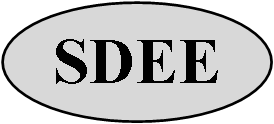 Support and Development of Educational Effectiveness in Higher Education Institutions(الدورة الرابعة)(Ver 2)
أخر ميعاد للتقدم الخميس الموافق 16/4/2020اسم الجامعة:..........................................اسم المؤسسة التعليمية:............................الرمز الكودي للمشروع *	* تملا بمعرفة الإدارةجدول المحتويات:مقدمة :جودة التعليم العالي في إطار الإستراتيجية القومية لتطوير التعليم العالي بمصر إن تقدم الأمم مرهون بما تمتلكه من معرفة وتقنية متقدمة وثروة من الكوادر البشرية القادرة على الإبداع والإنتاج والمنافسة وتحقيق أفضل المعدلات في مجال التنمية والاستثمار الإيجابي للثروات الطبيعية، "فالأمم العارفة هي الأمم القوية" والتي ترى أن التعليم هو قاطرة التقدم وأساس البناء وآلية الحراك الاجتماعي الموجه في صياغة المستقبل. لذا يبدو واضحا الآن أكثر من أي وقت مضى أن قطاع التعليم العالي في حاجة ملحة بل هو أمر حتمي للتطوير المستمر في المنظومة من خلال إعادة النظر في أهدافه وبرامجه وهياكله الإدارية والتنظيمية في ضوء العلاقة مع القطاعات المجتمعية الأخرى، وهذا يعني أن قطاع التعليم العالي عليه أن يبذل جهدا كبيرا  لتطوير مهامه ووظائفه وأن يحسِّن من مخرجاته بشكل يتوافق مع متطلبات الجودة وأن يصل بها إلى مستوى يلبى  احتياجات المجتمع ويواكب المستجدات الداخلية والخارجية التي تزداد يوما بعد يوم، كي ينهض بالدولة ويدفعها بقوة باتجاه التنمية والتطور. وقد تُرجمت هذه الإستراتيجية بالفعل إلى عدد 25 مشروعاً تنفذ على ثلاث مراحل خمسية : 2002/2007 – 2007/2012 – 2012/2017. ويعد مشروع ضمان الجودة والاعتماد هو أحد المكونات الستة بالمرحلة الأولى (مرحلة الجودة: 2002/2007) والذي استهدف ضمان جودة التعليم والتحسين المستمر ورفع كفاءة أداء مؤسسات التعليم العالي المصرية مما يؤدى إلى كسب ثقة المجتمع في قدرة الخريجين على المستوى القومي والإقليمي والدولي من خلال:نشر ثقافة الجودة في المجتمع الأكاديمي.إنشاء نظم داخلية للجودة بمؤسسات التعليم العالي بمصر.إنشاء مراكز ضمان الجودة بالجامعات الحكومية المصرية.ومع بدء تنفيذ المرحلة الثانية من الخطة التنفيذية لإستراتيجية تطوير التعليم العالي بمصر (مرحلة الاعتماد: 2007/2012) فقد تحددت أهم أولويات هذه المرحلة في القدرة على التطوير المستمر وضمان الجودة والاعتماد، ومن ثم تم إعداد برنامج متكامل يهدف إلى الوصول إلى قدرة مؤسسية ذاتية الحركة لتطوير مستمر، وتحقيق جودة أكاديمية ومؤسسية مقننة، وبما يضمن قدرة تنافسية عالية تؤهل للاعتماد.ومع انتهاء فعاليات تنفيذ المرحلة الثانية للخطة القومية الشاملة لتطوير التعليم العالي وبدء تنفيذ المرحلة الثالثة (مرحلة العولمة والتميز: 2012/2017)، فقد تم تحديد مجالات العمل المقترحة لمشروعات الجودة والتأهيل للاعتماد من خلال ثلاثة محاور رئيسية:المحور الأول: الجودة والاعتماد:مشروعات تنافسية بغرض الانتهاء من تطبيق نظم ضمان الجودة والتقدم للاعتماد على جميع مؤسسات التعليم العالي الحكومي (مشروع التطوير المستمر والتأهيل للاعتماد CIQAP- مشروع دعم وتطوير الفاعلية التعليمية SDEE).مشروعات تنافسية بغرض استكمال رفع الكفاءة والاعتماد الدولي لعدد من المعامل والمراكز العلمية والبحثية في الجامعات (دورات جديدة لمشروعات اعتماد المعامل بمؤسسات التعليم العالي HLAP).مشروعات تنافسية بغرض  زيادة  المشاركة الطلابية في مجال ضمان الجودة في الجامعات (دورات جديدة لمشروعات المشاركة الطلابية في مجال ضمان الجودة QASP).مشروعات تنافسية للمؤسسات التي حصلت على الاعتماد لتحقيق التميز.مشروعات تنافسية لاستحداث برامج مشتركة بالكليات / المعاهد الجامعية مع الجامعات العالمية.مشروعات تنافسية في مجال خدمة المجتمع وتنمية الموارد الذاتية للكليات / المعاهد الجامعية / الجامعات.جوائز تنافسية لأعضاء هيئة التدريس للابتكار في التعليم والتعلم.المحور الثاني: الحوكمة وتطوير التشريعات:مشروعات لدعم ومتابعة الخطط التنفيذية لمراكز ضمان الجودة بالجامعات (QACSP).المحور الثالث: دعم وتطوير البحث العلمي:مشروعات تنافسية لإنشاء مراكز تميز للبحث العلمي بالكليات / المعاهد الجامعية / الجامعات.مشروعات تنافسية بحثية تبعاً للأولويات القومية للبحث العلمي.جوائز تنافسية لأعضاء هيئة التدريس للنشر العلمي الدولي بما يضمن رفع قدرات النشر العلمي على المستوى الدولي (ESCPA).وفى ظل المستجدات الداخلية والخارجية التي طرأت علي المجتمع المحلي والدولي فإن منظومة التعليم العالي في تحدي حقيقي يختلف عن أي وقت مضي ، مما جعل التعليم يمثل أولوية أولى والذى يتضح فى رؤية الدولة 2020/2030 ، لذا فإن استراتيجية التعليم العالي 2020 /2030 تعتمد علي تطوير المنظومة التعليمية لإيمانها المطلق أن التعليم هو الاساس في بناء أجيال قادرة علي تحقيق رؤية الدولة في الوصول إلي أفضل المراتب عالمياً كما أنه الاساس لضمان مواصلة مسيرة التميز والريادة في المجالات المختلفة. وفي إطار هذا التوجه الاستراتيجي لوزارة التعليم العالي والتي تهدف الي: إتاحة التعليم للجميع دون تمييز.تحسين جودة النظام التعليمي بما يتوافق مع النظم العالمية.تحسين تنافسية نظم ومخرجات التعليم.إنشاء فروع جامعات دولية. واستكمالا لدور وحدة إدارة مشروعات التعليم العالي فى تحسين جودة النظام التعليمي بما يتوافق مع النظم العالمية وتحسين تنافسية نظم ومخرجات التعليم من خلال الاستفادة من جميع التجارب والخبرات العالمية وبناء الشراكات والتعاون مع اصحاب التجارب الرائدة والحرص علي تقديم نماذج عالمية داخل المؤسسات المحلية للإرتقاء بالتعليم وتطوير اساليبه وادواته ليكون مثالاً يحتذى به في بناء الاجيال القادرة علي الخروج من الاطر التقليدية وابتكار حلول وأفكار جديدة تصب في خدمة المجتمع والتأكيد بصورة مستمرة علي تزويد الطلبة بالمهارات الفنية والعملية بما يتوافق مع المعايير الدولية بالشكل الذي يجعلهم قادرين علي دفع عجلة الاقتصاد في القطاعين الحكومي والخاص وأيضاً تأهيل أجيال من المتخصصين والمحترفين في القطاعات الحيوية ليصبحوا فئة رئيسية في بناء اقتصاد معرفي والمشاركة بفاعلية في مسارات الابحاث وريادة الاعمال وسوق العمل.  وانطلاقا من رؤية وزارة التعليم العالى والبحث العلمى 2020 – 2030 والتي تتمثل رسالتها في تقديم خدمة تعليمية تربوية وبحثية بمستوي جودة ملائم ومرن وفقاً للمتغيرات على كافة المستويات، وبما يضمن توفير عضو فاعل في المجتمع المصري غيور على وطنيته في إطار من القيم والأخلاق ويساهم إيجابياً في الاقتصاد المصري الموجه صوب المعرفة والتكنولوجيا.  وفي ضوء تبنى إدارة دعم الجودة والتأهيل للاعتماد بوحدة إدارة مشروعات تطوير التعليم العالي لمنظومة التطوير المستمر بالجامعات الحكومية  وذلك من خلال تقديم الدعم المالي والفني لتطوير البيئة التعليمية وتنفيذ خطط التحسين والتطوير المستمر للارتقاء بالفاعلية التعليمية والوصول بمستوى الخريجين للمنافسة على الصعيد المحلي والإقليمي.  وفى اطار الخطة الخمسية الرابعة لوحدة إدارة مشروعات تطوير التعليم العالي 2018 -2023  سوف يتم طرح الدورة الرابعة من مشروع دعم وتطوير الفاعلية التعليمية بمؤسسات التعليم العالي (SDEE ). مشروع دعم وتطوير الفاعلية التعليمية بمؤسسات التعليم العالي (SDEE )والذى يهدف إلى: " المساهمة في توفير بيئة تعليمية ترفع مستوى الفاعلية التعليمية بالمرحلة الجامعية الأولى بما يضمن إمداد المجتمع بخريجين ذوي مواصفات تواكب متطلبات سوق العمل".والأهداف العامة لمشروع دعم وتطوير الفاعلية التعليمية بمؤسسات التعليم العاليSDEE هي:تطوير البنية التحتية بما يتلاءم مع الطرق الحديثة فى التعليم والتعلم متضمنة التعلم التعاونى والتعلم الذاتي.تطوير البرامج التعليمية القائمة وفقا لمعايير أكاديمية مرجعية متبناه ومتوافقة مع متطلبات ضمان الجودة ومعتمدة من الهيئة القومية لضمان جودة التعليم والاعتماد.تطوير أساليب التعليم والتعلم  لتشمل أساليب غير تقليدية تتوافق مع نظم تعلم حديثة من خلال التدريب وورش العمل.تفعيل نظام  جودة البرامج (بدءاً من التوصيف، التقييم، الاستفادة من التغذية الراجعة، المراجعة الداخلية والخارجية، إعداد تقرير البرنامج، وضع خطة تحسين وتطبيقها) لرفع كفاءة المنظومة العملية والتطبيقية والمجتمعية للمحتوى العلمي.وضع استراتيجيات للتعليم والتعلم بمشاركة الاطراف المعنيةزيادة مشاركة أعضاء هيئة التدريس / الهيئة المعاونة / الطلاب في تفعيل نظام جودة البرامج التعليمية.تطوير  أساليب التقييم ونظم الامتحانات  بما يضمن تحقيق المخرجات التعليمية المستهدفة من خلال تطبيق خرائط المنهج الى جانب ضمان العدالة وعدم التمييز.زيادة رضا الطلاب و أعضاء هيئة التدريس والاطراف المجتمعية عن مستوى الفاعلية التعليمية.المشاركة في ملتقيات سنوية على مستوى المؤسسات المتعاقدة بالجامعات المشاركة لنشر الممارسات الجيدة في مختلف المجالات ونشر فعاليات اللقاءات والبيانات والمعلومات الإلكترونية والمطبوعات الورقية.والمخرجات المتوقعة من تنفيذ مشروع دعم وتطوير الفاعلية التعليمية بمؤسسات التعليم العالي SDEE تتمثل في مؤسسات / برامج مؤهلة للحصول على الاعتماد من خلال:بيئة تعليمية متطورة تسمح بتقديم برامج تعليمية ذات معايير أكاديمية مرجعية تحقق مواصفات الخريج.  كفاءات وخبرات تم تدريبها وتأهيلها للقيام بأعمال التخطيط والتنفيذ والمتابعة والتقييم.خطط إستراتيجية مطورة تخدم مجال التعليم والتعلم تم إعدادها وتبنيها وتطبيقها من قبل الكليات الحاصلة على مشروعات.آلية مفعلة بالمؤسسة التعليمية لتتبع مدى تحقق المخرجات التعليمية المستهدفة طبقا لمصفوفة المخرجات والمقررات بالبرنامج وأساليب تقويم مناسبة لها (خرائط المنهج وخرائط الامتحانات).دراسات تقيس رضا الطلاب والجهات المستفيدة عن البيئة التعليمية وأساليب التعليم والتعلم والمقررات والامتحانات وغيرها من دلالات على تحقق الفاعلية التعليمية.بروتوكولات تعاون مباشر وغير مباشر بين الكليات المعنية والقطاعات الإنتاجية والخدمية والمجتمع المدني فيما يخص تطوير العملية التعليمية والبرامج الأكاديمية. دراسات تقيس رضا الأطراف المعنية عن مواصفات الخريجين التي تواكب متطلبات سوق العمل قبل وبعد المشروع.دراسة توضح الفجوة بين الوضع الراهن للمعايير الكمية في البيئة التعليمية واستيفائها بعد الانتهاء من المشروع.كلية / برامج مؤهلة للتقدم للاعتماد.إرشادات واشتراطات عامةيقتصر المشروع على برامج المرحلة الجامعية الأولى وليس الدراسات العليا.يقتصر المشروع على البرامج الغير مدفوعة.يجب أن يكون للمؤسسة نظام داخلي لضمان الجودة ولديها تقرير زيارة التطوير بالمشاركة أو تقرير تقييم الوضع الحالي من مركز ضمان الجودة بالجامعة.يجب أن تكون المؤسسة غير حاصلة على الاعتماد ولم يسبق لها التقدم للاعتماد أو الحصول على مشروع التطوير المستمر والتأهيل للاعتماد CIQAP.يجب الالتزام بجميع النماذج المحددة من إدارة دعم الجودة والتأهيل للاعتماد ولا تقبل النماذج المكتوبة بخط اليد والمرسلة بالفاكس.يتم تقديم ثلاث نسخ ورقية من المشروع المقترح بالإضافة إلى نسخة إلكترونية من مقترح المشروع على قرص مدمج CD.تقدم كل نسخة في جزئين: الجزء الأول يحتوى على الفصول الخمسة من المشروع والملاحق 4،3،2،1 والجزء الثاني يحتوى على الملاحق الأخرى ( من 5 الي10CD+  ملحق 11).ترسل النسخ الورقية الثلاث بالإضافة إلى CD القرص المدمج على عنوان الوحدة في 96 شارع احمد عرابي المهندسين الدور الحادي عشر.ترسل نسخة إلكترونية من استمارة التقدم إلى البريد الالكتروني للإدارة وهو qampmu@gmail.comضرورة استيفاء جميع التوقيعات والأختام المطلوبة.يراعى مراجعة واعتماد مقترح المشروع بواسطة مركز ضمان الجودة بالجامعة قبل التقدم به.فريق عمل المشروع:يجب أن يكون المدير التنفيذي للمشروع هو نفسه مدير وحدة ضمان الجودة بالمؤسسة التعليمية.يشترط أن يتم تحديد نائب للمدير التنفيذي للمشروع.ضرورة توقيع جميع أعضاء الفريق الإداري والتنفيذي للمشروع وتحديد مهام كل عضو.ضرورة مشاركة الطلاب في تنفيذ جميع الأنشطة التي يمكن مساهمتهم فيها مثل: الاستبيانات، قياس الأثر، روابط الخريجين، آليات التعامل مع المقترحات والشكاوي......الخ.ضرورة مشاركة المجتمع المدني في تنفيذ بعض الأنشطة لتدعيم دورهم.تمويل المشروع:الحد الأقصى لحصة التمويل من وحدة إدارة مشروعات تطوير التعليم العالي (بالجنية المصري) هو   2 مليون للمشروع.لا يقل التمويل المساهم من الجامعة عن  40% من إجمالي تمويل المشروع.الحد الأقصى لبند الدراسات والبحوث هو10% من إجمالي الميزانية (مجموع حصة الوحدة وحصة الجامعة) والحد الأدنى لبنود الإحلال والتجديد والآلات والتجهيزات هو 90% يتم توزيعها حسب احتياج الكلية.يمكن السماح بالنقل من بند  لآخر في حدود 10 % كحد أقصى من أصل قيمة التمويل المقترح للبند المنقول منه بعد موافقة إدارة دعم الجودة والتأهيل للاعتماد على مبررات المناقلة ولا يسمح بالنقل إلى بند الدراسات والبحوث، مع إمكانية النقل من بند الدراسات و البحوث لأى بند أخر دون حد أقصى.يتم توزيع الميزانية في المقترح المقدم بحيث يكون تمويل المخرج الواحد بالكامل من مساهمة جهة واحدة (مساهمة الوحدة أو مساهمة الجامعة فيما عدا المستهلكات حيث يتم تمويلها من مساهمة الجامعة فقط).توقيتات هامة:مدة تنفيذ المشروع لا تزيد عن 18شهرا.ضرورة تقديم التقاريرالدورية (الفنية والمالية) الربع سنوية فى نهاية كل ربع مالي.ضرورة إجراء زيارة محاكاة قبل نهاية المشروع بستة أشهر.ضرورة التقدم للإعتماد من الهيئة القومية لضمان جودة التعليم و الاعتماد بنهاية مدة المشروع.شروط التقدم للمشروع:يجب الاستفادة من مخرجات مشروعات التطوير السابقة والجارية بالجامعة وكلياتها.عند صياغة مصفوفة الإطار المنطقي لا يتم تمويل أنشطة سبق للوحدة تمويلها. ضرورة عدم زيادة الأهداف عن  6 أهداف وعدم زيادة المخرجات عن أربعة لكل هدف وعدم زيادة الأنشطة الرئيسية عن أربعة أنشطة رئيسية لكل مخرج. يجب  وضع آلية لقياس التطوير المستمر بالكلية بمؤشرات واضحة وقابلة للقياس مع تسجيل الوضع الحالي (Base Line Indicators) ومتابعة القياس بشكل دوري أثناء وبعد تنفيذ المشروع.يجب إدراج أحدث بيانات وصفية وهى للعام الدراسي 2019/2020 كما يجب إدراج التقرير السنوي الأخير للعام 2018/ 2019 أو الدراسة الذاتية.يجب مشاركة ممثلين لفئات مجتمع الكلية والأطراف المستفيدة في فريق عمل المشروع.تمهيــــدرؤية الجامعة:............................................................................................................................................................................................................................................................................................................................................................................................................................................................................................................................................................................................................................................رسالة الجامعة:............................................................................................................................................................................................................................................................................................................................................................................................................................................................................................................................................................................................................................................رؤية المؤسسة التعليمية :............................................................................................................................................................................................................................................................................................................................................................................................................................................................................................................................................................................................................................................رسالة المؤسسة التعليمية:............................................................................................................................................................................................................................................................................................................................................................................................................................................................................................................................................................................................................................................الأهداف الاستراتيجية  للمؤسسة التعليمية:............................................................................................................................................................................................................................................................................................................................................................................................................................................................................................................................................................................................................................................الفصل الأول : إقرارات وتعهدات1.1 إقــــــــــــــــرارالموقع أدناه يؤكد على درايته بما يلي:لم تقدم نسخة من هذا المقترح الحالي، أو بتعديلات طفيفة عليه، إلى أية جهة تمويل وطنية أو دولية وذلك خلال الفترة من تاريخ التقدم بالمقترحات حتى تاريخ إعلان المشروعات المختارة من قبل إدارة دعم الجودة و التأهيل للاعتماد بوحدة إدارة مشروعات تطوير التعليم العالي. لوحدة إدارة مشروعات تطوير التعليم العالي الحق في إنهاء المشروع المتعاقد عليه أو منع تمويله إذا ثبت أن المشروع يتلقى دعما ماليا آخر في نفس الوقت سواء كان محليا، إقليميا أو دوليا خلال فترة تنفيذ المشروع.2.1 التصديق والمراجعة2.1. هذا المشروع يقع فى إطار إستراتيجية التطويربالكلية والجامعة وتم مراجعته وتسجيله بواسطة مدير مركز ضمان الجودة ومدير وحدة إدارة المشروعات بالجامعة‏ قبل تقديمه لوحدة إدارة مشروعات تطوير التعليم العالي.يعتمد،،،       رئيس الجامعة 					الخاتم الرسمى للجامعة	أ.د1 . 3  تعهدجميع مقترحات المشروعات المقدمة لابد أن توقع من أعلى مستوى بالمؤسسة التعليمية، وأن يلتزم بالشروط والالتزامات المحددة من قبل إدارة دعم الجودة والتأهيل للاعتماد بوحدة إدارة مشروعات تطوير التعليم العالي والموضحة في وثيقة دليل العمل.يتضمن التوقيع التزام المؤسسة التعليمية بالمساهمة المحددة في بند 1.2." نحن الموقع نشهد أن المعلومات الواردة في مقترح هذا المشروع صحيحة في حدود علمنا، وأن المشروع تم توقيعه من السلطة الإدارية الممثلة للجامعة والتي ستشارك في الأنشطة الواردة في هذا المقترح. إضافة لذلك، توافق المؤسسة التعليمية على حق إدارة دعم الجودة والتأهيل للاعتماد بوحدة إدارة مشروعات تطوير التعليم العالي في تداول أجزاء أو النسخة الكاملة من الاستمارة مع الهيئات أو جهات التمويل الأخرى وذلك للتنسيق ولمراجعة التمويل المناسب، وأن يسمح بكشف محتوى الاستمارة خلال هذا التداول".الفصل الثاني: مبادئ عامة2 . 1 بيانات المشروع الأساسية	عنوان المشروع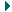 مشروع دعم وتطوير الفاعلية التعليمية بمؤسسات التعليم العالي بكلية.........جامعة.........	تفاصيل الميزانية*لا تقل نسبة مساهمة الجامعة من اجمالى التمويل عن 40%                                مدة المشروع  18شهراً 2.2 بيانات مدير المشروع2. 1.2 بيانات مدير المشروع (عميد المؤسسة)اسم مدير المشروع:الوظيفة الحالية:العنوان:الرمز البريدي – المدينة:تليفون:المحمول:الفاكس:البريد الإلكتروني:2. 2.2 بيانات المدير التنفيذي للمشروع (مدير وحدة ضمان الجودة)اسم المدير التنفيذي:الوظيفة الحالية:العنوان:الرمز البريدي – المدينة:تليفون:المحمول:الفاكس:البريد الإلكتروني:2. 3 فريق عمل المشروعفي الجدول التالي، وضح عدد أفراد فريق العمل المشارك في المشروع واتبع ذلك بجدول آخر يحتوي على قائمة بأسماء المشاركين ووظائفهم ومؤهلاتهم الأكاديمية وغير الأكاديمية والذين سيشاركون في نشاطات المشروع . ابدأ أولا بأسماء فريق إدارة المشروع واتبع ذلك بالمشاركين في تنفيذ المشروع (ترفق السيرة الذاتية لأعضاء الفريق في ملحق (10).
* يجب تمثيل جميع الفئات السابقة في فريق عمل المشروع.1.3.2 أعضاء فريق إدارة المشروع Management team (من 6-10 أعضاء)- يجب أن يوقع جميع أعضاء فريق إدارة المشروع.- يجب أن ترفق السيرة الذاتية لجميع أعضاء فريق إدارة المشروع طبقا للنموذج المرفق (ملحق رقم 10 ).2.3.2 الفريق التنفيذي للمشروع Implementation Team الفريق التنفيذي لتحقيق المخرج / المردود رقم (          )  *# رئيس الفريق المسئول عن المخرج.*  يتم تكرار الجدول السابق لكل مخرج / مردود في المشروع مع ضرورة توقيع جميع المشاركين في كل جدول. *  في حالة قيام نفس الفريق بتحقيق أكثر من مخرج / مردود يتم كتابة أرقام المخرجات في نفس الجدول.- يجب أن ترفق السيرة الذاتية لجميع أعضاء فريق تنفيذ المشروع طبقا للنموذج المرفق (ملحق رقم10). 4.2 بيانات وصفية عن المؤسسة التعليمية(للعام الجامعي 2019 /2020)- اسم الجامعة :- اسم المؤسسة:- تاريخ إنشاء المؤسسة :- عدد طلاب المؤسسة التعليمية للعام الجامعي 2019 /2020 م: - عدد طلاب الدراسات العليا بالمؤسسة التعليمية:- عدد أعضاء هيئة التدريس العاملين بالمؤسسة التعليمية: - عدد أعضاء الجهاز المعاون :- عدد الإداريين بالمؤسسة التعليمية:- البرامج التعليمية للمرحلة الجامعية الأولى التي تمنحها المؤسسة التعليمية ( الشعب الطلابية): طبقاً للائحة التي تم الموافقة عليها بتاريخ.......مدة الدراسة بالبرنامج :عدد مستويات البرنامج (في نظام الساعات المعتمدة ) :- قائمة بأسماء الأقسام العلمية بالمؤسسة التعليمية:1. .........................................................2............................................................3............................................................4............................................................ 5.2 بيانات عن مشروعات التطوير السابقة1.5.2 مشروع إنشاء نظام داخلي للجودة - تاريخ التقدم لمشروع إنشاء نظام داخلي للجودة بالمؤسسة التعليمية :- الجهة / الجهات التي ساهمت في تمويل المشروع:- ميزانية المشروع :- تاريخ بدء تنفيذ المشروع:- تاريخ تقديم وثائق المشروع للجنة القومية:- تاريخ الزيارة الميدانية (DE Site Visit):- تاريخ تقديم تقرير المراجعين النظراءPeer Reviewer Report : - تاريخ زيارات المتابعة بعد الزيارة الميدانية من مركز ضمان الجودة (Follow up Visit):2.5.2 بيانات عن مشروعات التطوير التى تمت خلال الخمس سنوات الماضية أو الجارى تنفيذهايمكن إضافة سطور إضافية لاستيعاب المشروعات.الفصل الثالث: تفاصيل مقترح المشروع3 . 1 مقدمةاكتب فيما لا يتجاوز صفحتين (40 سطراً في الصفحة، فونت Arial مقاس 14 مسافة 1.5 سم)، تفاصيل خلفية المشروع ونطاقه وأهمية موضوع المشروع، عرض ملخص للمحتوى، المستفيدين ومختصر حول المؤسسة التعليمية .3 . 2 تحليل الاحتياجاتأكتب فيما لا يتجاوز صفحة واحدة (40 سطرا في الصفحة، فونت Arial مقاس 14  مسافة 1.5 سم) تحليلا لمدى الاحتياج للمشروع المقدم (الوضع الراهن، وصفا للاحتياجات، وصفا للمشكلة، الأهداف المحددة للمشروع، وكيفية تحقيق المشروع المقترح لتلك الأهداف ومدى ارتباط المشروع بإستراتيجية التطوير على المستوى القومي وعلى مستوى الجامعة / المؤسسة التعليمية).3 . 3 وصف المشروعاكتب فيما لا يتجاوز ثلاث صفحات (40 سطرا في الصفحة، فونت Arial مقاس 14مسافة 1.5 سم) وصف للمشروع، منهجية العمل، المخرجات والعائد، إضافة إلى وصف لفروض العمل والمخاطر المتوقعة وكيفية مواجهتها.الفصل الرابع: خطة العمل والتنفيذ4 . 1 الأنشطة الرئيسيةوضح في الجداول التالية كيف ستؤدي مخرجات المشروع إلى تحقيق الأهداف المحددة. يجب توضيح مخرجات / عوائد كل هدف من أهداف المشروع المحددة، لابد من تحديد المؤشرات وفروض العمل ومخاطر التنفيذ لكل مخرج / عائد. في الجدول التالي يجب توضيح النشاطات المؤدية لهذه المخرجات / العائد، والزمن والموارد اللازمة للتنفيذ (موارد بشرية، مواد، أجهزة، أخرى). يمكن تكرار الجدول لاستيعاب كل الأنشطة الرئيسية.مع ملاحظة:لا يتم تمويل أنشطة لمخرجات إنشاء نظام داخلي للجودة: كإنشاء وحدة لضمان الجودة.عند صياغة مصفوفة الإطار المنطقي لا يتم تمويل أنشطة سبق للوحدة تمويلها.يجب الاستفادة من مخرجات مشروعات التطوير السابقة والجارية بالجامعة وكلياتها.أثناء المتابعة الدورية للمشروع سيتم تطبيق نظام محدد وواضح و معلن لمتابعة تنفيذ الانشطة المختلفة بالخطة التنفيذية و التي تم التعاقد على أساسها كما سيتم ربط الدعم المالي بحجم الإنجاز الذي تحقق في مجال التطوير المستمر. يتم الانتهاء من الدورات التدريبية خلال الشهور التسعة الأولى من مدة المشروع على أن يتم قياس أثر التدريب خلال المدة الباقية.أثناء المتابعة الدورية للمشروع سيتم تطبيق نظام محدد وواضح و معلن لمتابعة تنفيذ الانشطة المختلفة بالخطة التنفيذية و التي تم التعاقد على أساسها كما سيتم ربط الدعم المالي بحجم الإنجاز الذي تحقق في مجال التطوير المستمر. يجب ان تظهر بالخطة بوضوح الانشطة الخاصة باستكمال مطلبات الاعتماد وصولا للتقدم للاعتماد بنهاية المشروع.1.1.4 الخطة التنفيذية للمشروع خلال 18 شهر :يمكن إضافة سطور إضافية لاستيعاب الأهداف، المخرجات والأنشطة.مع ملاحظة ضرورة عدم زيادة الأهداف عن 6 أهداف، وعدم زيادة المخرجات عن أربعة لكل هدف وعدم زيادة الأنشطة الرئيسية عن أربعة أنشطة رئيسية لكل مخرج.يتم تمويل المخرج الواحد بالكامل من مساهمة الوحدة أو الجامعة (فيما عدا المستهلكات يتم تمويلها من مساهمة الجامعة فقط).2.1.4 مصفوفة الاطار الزمني لانشطة المشروع بالكامل:يتم تحديد إطار زمني مفصل لأنشطة المشروع، في الجدول التالى، موضحا الفترة الزمنية لكل نشاط على حده.* ضرورة كتابة بيان النشاط الرئيسي وعدم الاكتفاء بتكرار الكود دون إدراج بيان النشاط.3.1.4 تفاصيل الأنشطة المطلوبة لكل مخرج:ارشادات:المقصود بالمبانى غير السكنية هى عمليات الاحلال والتجديد للمبانى والبنية التحتية والتى ستتم عن طريق مقاول وبإشراف الادارة الهندسية بالجامعة.المقصود بالالآت والمعدات هي أجهزة المعامل وما قد يلزمها من حاسبات/ طابعات/ أجهزة تكييف/ ........ (كل ما يعمل بالتيار الكهربائي).المقصود بالأثاث والمستلزمات  التعليمية (التجهيزات) هو كل ما لا تشتمل علية قائمة الالات (سبورات عادية / كراسى / مكاتب / software  - .......).يشمل بند الدراسات والبحوث وتنفيذ الأنشطة على :-‏الاستعانة بالخبراء والمقيمين والمراجعين.	‏تأهيل وتدريب هيئة التدريس والطلاب والاداريين والفنين. ‏‏ ندوات وورش عمل ومشاركة فى مؤتمرات	.بنود صرف أخرى مثل تكلفة تنفيذ الانشطة الفنية والادارية الخاصة بالمشروع، تكلفة اجراءات /  .........الخ. يتم تحديد تكلفة فريق العمل والخبراء لتنفيذ النشاط (عدد الأفراد ×عدد الساعات × أجر الساعة حسب الفئة =  ---------‏‎ ‎‏ جنيه)‏ وبما لا يتعدى عدد الايام المسموح بها لكل فئه شهريا كما يلى:يتم تمويل جميع المستهلكات من مساهمة الجامعة (أحبار- أوراق- كيماويات ....إلخ) وكذلك تكاليف جهة الاعتماد. يظل هذا الجزء العلوي ثابتا دون تغيير ما لم يتغير المخرج، وتكرر الجداول التالية لاستيعاب النشاطات ذات العلاقة بكل مخرج* يسجل الثمن مرة واحدة في حاله استخدامها في أكثر من نشاط.* تكرر لكل هدف.4.1.4 مؤشرات التطوير المستمر بالكليةيتم قياس مؤشرات القياس التالية لقياس التطوير المستمر بالكلية، على أن يتم قياسها في الوضع الحالي (Base Line Indicators) مع بدء تنفيذ المشروع ومتابعة قياسها أثناء تنفيذ المشروع وعند الانتهاء منه ودوريا بعد تسليم المشروع. يمكن أن يرتبط مؤشر القياس بأكثر من مجال، وعليه يتم قياسه مرة واحدة فقط مع إدراج قيمته بكل المجالات المرتبط بها.يمكن إضافة سطور أخرى لاستيعاب مؤشرات تطوير أخرى ترغب الكلية في إدراجها تبعاً لطبيعتها الخاصة. 5.1.4 سمات التميز بالكلية- يتم تحديد سمات التميز بالكلية بواسطة الكلية، على أن يتم تحديدها في الوضع الحالي مع بدء تنفيذ المشروع  للحفاظ عليها وتنميتها مع تحديد الإجراءات التي سيتم اتخاذها بالمشروع والتطور المستهدف عند الانتهاء من تنفيذ المشروع. - يمكن إضافة سطور لاستيعاب سمات التميز بالكلية. 6.1.4 خطة تمويل أنشطة المشروع:- المبالغ بالجنية المصري.يشترط وجود رخصة للمباني غير السكنية ويجب أن يتم تنفيذ بند مباني غير سكنية المدرج في الخطة التنفيذية (في حالة وجوده) خلال الشهور الستة الأولي من تنفيذ المشروع.يتم البدء في إجراءات شراء الآلات والتجهيزات و المبان غير السكنية خلال الشهور الثلاثة الأولى من المشروع.يتم الانتهاء من الدورات التدريبية خلال الشهور التسعة الأولى من مدة المشروع على أن يتم قياس أثر التدريب خلال المدة الباقية.الحد الأقصى للميزانية  المخصصة للدراسات والبحوث وتنفيذ الأنشطة هو 10%.لا تقل مساهمة الجامعة عن 40% من إجمالي الميزانية .لا تتعدى قيمة مكافآت إدارة المشروع عن 3% من إجمالي بند الدراسات والبحوث.يتم تمويل جميع المستهلكات من مساهمة الجامعة (أحبار- أوراق- كيماويات ....إلخ).  7.1.4  بيان ملخص للتدفقات النقدية اللازمة لتنفيذ مشروع دعم وتطوير الفاعلية التعليمية بكلية / معهد .........../ جامعة.................بالدورة الرابعة لمشروع  SDEE:تم إعداد البيان عاليه في ضوء الخطة التنفيذية للمشروع.المدير التنفيذي للمشروع 		         مدير المشروع		             رئيس الجامعة                                                                               الخاتم الرسمى للجامعة2.4 آليات النشر والاستمرارية Dissemination & Sustainabilityخطط وآليات النشر عن المشروع.الاستمرارية المؤسسية (هل الهياكل المؤسسية قد أنشأت واستقرت بما يسمح باستمرارية أنشطة التطوير المستمر بعد انتهاء الدعم والتمويل المقدم من SDEE).استمرارية التمويل (كيف سيتم تمويل أنشطة التطوير المستمر بعد انتهاء الدعم والتمويل المقدم من (SDEE).النشر Dissemination(خطة النشر عن المشروع *)الاستمرارية Sustainabilityالاستمرارية المؤسسية :استمرارية التمويل :* مع الإشارة إلي أكواد الأنشطة بالخطة التنفيذية.3.4 آليات ضبط الجودة والمتابعة Quality Control & Monitoringآليات ضبط الجودة في المشروع*:آليات المتابعة *:* مع الإشارة إلي أكواد الأنشطة بالخطة التنفيذية.4 . 4 تحليل وإدارة المخاطر      اكتب فيما لا يتجاوز صفحتين (40 سطراً في الصفحة، فونت Arial مقاس 14  مسافة 1.5 سم)، تحليل وإدارة المخاطر (أمثلة عدم توافق نسبة أعضاء هيئة التدريس على رأس العمل إلي الطلاب مع معايير الاعتماد، عدم وضوح الفكر الإستراتيجي في صياغة أهداف تطويرية ومخرجات يمكن قياسها، عدم وجود مكان لتنفيذ المشروع أو عدم استكمال المباني خلال فترة المشروع، عدم وجود خطة طوارئ للمشروع، كيفية الاستعداد لمجابهة الطوارئ، عدم الالتزام بالنسب المقررة لمساهمة الجامعة بالمشروع مع تحديد كيفية وخطة مواجهة تلك المخاطر).الفصل الخامس 1.5ملخص المشروع يجب إضافة ملخص للمشروع باللغة العربية واللغة الانجليزية حيث سيتم ضمه للمطبوعات المستقبلية لإدارة دعم الجودة والتأهيل للاعتماد بوحدة إدارة مشروعات التطوير بوزارة التعليم العالي .لخص الملامح الرئيسية للمشروع المقترح (في مساحة صفحة واحدة باللغة العربية وصفحة واحدة باللغة الانجليزية ) يجب الإشارة إلي النقاط التالية : التعريف بالمشروع، الموقف الراهن، منهج وأسلوب العمل، النتائج، التأثير المتوقع من تنفيذ المشروع .يجب أن يتضمن الملخص الملامح الرئيسية للمشروع المقدم )اسم المشروع - الأهداف المحددة للمشروع- العوائد – ملخص المشروع ).1.1.5 ملخص المشروع باللغة العربية (صفحة واحدة).2.1.5 ملخص المشروع باللغة الانجليزية (صفحة واحدة). 2.5 قائمة مراجعة تسليم مقترح المشروع  قبل تسليم استمارة مقترح المشروع، أشر نظير كل بند للتأكد من استكماله (يمكن إضافة أية ملاحظات في نهاية الجدول).5 . 3 إشعار الاستلامهذه الصفحة سيتم إعادتها للمتقدم عند تسليم استمارة المشروع المقترح من فضلك اكتب اسم المشروع واسمك وعنوانك في الأماكن الموضحة عاليه.مدير أو من ينوب عنه.الاســم:التاريخ:التوقيع:يجب الإشارة إلى الرقم المرجعي التالي في أية مراسلات تالية .رقم مرجعي ( يتم كتابته بواسطة إدارة دعم الجودة والتأهيل للاعتماد).................................................................................................................................................................................................................................................................................................................................................................................................….......................................................................................الملاحق(بالجزء الأول)ملحق رقم (1)قائمة المباني غير السكنية (الاحلال والتجديد)المطلوبة لمشروع دعم وتطوير الفاعلية التعليمية بمؤسسات التعليم العالي SDEEملحق (2)قائمة الأثاث والمستلزمات التعليمية (التجهيزات) المطلوبة لمشروع دعم وتطوير الفاعلية التعليمية بمؤسسات التعليم العالي SDEE ** في حالة الاستخدام في أكثر من نشاط تذكر أكواد الأنشطة ويسجل الثمن مرة واحدة.ملحق رقم (3)قائمة الآلات والمعدات (حاسبات – طابعات – تكييف*– أجهزة تخصصية –أجهزة المعامل والورش ...)**المطلوبة لمشروع دعم وتطوير الفاعلية التعليمية بمؤسسات التعليم العالي SDEE* لا يسمح بأجهزة تكييف إلا للمعامل فقط.** في حالة استخدام الجهاز في أكثر من نشاط تذكر أكواد الأنشطة ويسجل الثمن مرة واحدة .ملحق (4)قائمة الدورات التدريبية المطلوبة لمشروع دعم وتطوير الفاعلية التعليمية بمؤسسات التعليم العالي SDEEالملاحق(بالجزء الثاني)ملحق (5)تقرير مركز ضمان الجودة بالجامعة عن تقييم أداء الكلية في الفاعلية التعليميةملحق (6)تقرير المؤسسة عن التقييم الكمي للتسهيلات المادية الداعمة للفاعلية للتعليمية بالمؤسسةالجامعة : ......................	المؤسسة التعليمية: ................................تاريخ التقييم : .......................................نماذج استرشادية للتقييم الكميللهيئة القومية لضمان جودة التعليم و الاعتماد(التسهيلات المادية بالمؤسسة*)نموذج (1): قاعات المحاضرات نموذج (2): المعامل نموذج (3): المكتبـــــةنموذج (4): العيادة الطبيةنموذج (5): دورات المياه     المدير التنفيذي				عميد المؤسسة التعليميةالاسم : ..............................		الاسم : ..............................	       التوقيع : ..............................	       التوقيع : ..............................* يلاحظ انه قد لا تنطبق بعض مجالات التقييم الواردة في هذه النماذج على بعض المؤسسات، وفى هذه الحالة يتم الإشارة بعبارة " لا ينطبق".نموذج (1): قاعات المحاضراتاسم / رقم القاعة: ..............................	مكان القاعة:..............................1 . المساحة الأرضية: 1.2 - 1,5 م2 / طالب.2. إجمالي مساحات قاعات المحاضرات: تستوعب من 35- 40 % من مجموع طلاب المؤسسة التعليمية.3. مواصفات الأبواب: تتكون من قطعتين متحركتين - تفتحان للخارج.4. درجة الحرارة المناسبة: (20 – 24ه م).5. توفير الإضاءة والتهوية الجيدة: (مساحة النوافذ 10-15% من المساحة الأرضية.6. متطلبات الأمن والسلامة: خطة إخلاء/مسئول الإخلاء / طفايات / جرادل رمال/ مصدر للمياه / خراطيم للإطفاء بحالة جيدة / جهاز إنذار ضد الحريق).نموذج (2): المعاملاسم / رقم المعمل: ............ 	مكان المعمل:.....................	الطاقة الاستيعابية للمعامل: لا تزيد عن50 طالبا.المساحة الأرضية المخصصة للطلاب: 4 م2 في المرحلة الجامعية الأولي بالكليات العملية / 1م2 في المرحلة الجامعية الأولي بالكليات النظرية / 5م2 في مرحلة الدراسات العليا / 2م2 في معمل الحاسب الآلي أو معمل اللغات أو الإحصاء أوعلم النفس/ 1 م2 في معمل تكنولوجيا التعليم والوسائط المتعددة / 6م2 في معمل المعدات والمحركات الثقيلة / 4 م2 في معمل الماكينات الكهربية.أجهزة الحاسب الآلي: جهاز حاسب لكل 4 طلاب (تخصص الحاسوب وفروعه) ، جهاز لكل 25 طالبا في باقي المؤسسات ، 20 جهازا لمعمل اللغات.التأثيث: منشات/ كراسي للطلاب / منضدة المحاضر/ دواليب حفظ الكيمياويات والنماذج/ أرفف / سبورة.أجهزة العرض: 2 جهاز بروجكتور / كاميرا رقمية / داتا شو / تليفزيون / 2 شاشة عرض/ 2 طابعة ليزر.الفنيون: 1 فني مختبر/ 1 مساعد فني / 2 من العمالة غير الفنية.متطلبات مقاومة / وقاية من الحريق: طفايات حريق / معدات إنذار صوتية وضوئية / وجود شبكة خراطيم مطاطية. الأبواب والمخارج: تفتح الأبواب للخارج.نموذج (3): المكتبـــــةسعة المكنية : لا تقل عن 8 % من إجمالي المستفيدين (الطلاب / الهيئة المعاونة / طلاب الدراسات العليا /أعضاء هيئة التدريس.المساحة المخصصة / مستفيد: لا تقل عن 1.5م2.أجهزة الحاسب الآلي: لا تقل عن جهاز لكل 20 طالبا.شاشات الفهرسة: لا تقل عن شاشة لكل 50 طالبا.ماكينات التصوير:لا تقل عن 2 ماكينة تصوير مستخدمة بالفعل.متطلبات مقاومة / وقاية من الحريق: طفايات حريق / معدات إنذار صوتية وضوئية / وجود شبكة خراطيم مطاطية لجميع الطوابق / مخارج الطوارئ بجميع الأدوار.ملائمة الأبواب والمخارج: يجب أن تفتح الأبواب للخارج/ الأبواب مكونة من جزأين متحركين. يتم من خلال تحديد نسبة المترددين علي المكتبة من (طلاب مرحلة البكالوريوس/ طلاب الدراسات العليا / أعضاء هيئة التدريس / الباحثين من جهات خارجية)، وتحدد النسبة من واقع السجلات.  عدد النسخ من كل كتاب: لا يقل عن نسختين.عدد المراجع والدوريات: لا يقل عدد المراجع عن 50 مرجعا لكل تخصص/ وعدد لا يقل عن 5 دوريات مختلفة في كل تخصص.العمالة: مساعد فني لكل 300 طالب / مشرف لكل قاعة / 2 فني تصوير / عامل غير فني لكل قاعتين/ عمالة لدورات المياه.يتم من خلال تحديد نسبة المترددين علي المكتبة من (طلاب مرحلة البكالوريوس/ طلاب الدراسات العليا/ أعضاء هيئة التدريس) وتحدد النسبة من واقع السجلات.*يتم قياسها من خلال المقابلات ونتائج استطلاع رأي المستفيدين.نموذج (4): العيادة الطبية المساحة : لا تقل عن 60 م2 .متطلبات ذوي الاحتياجات الخاصة: وجود منحدرات للصعود والهبوط / وجود درابزين ارتفاعه من 85-100 سم.. تتوافر في الوحدات الصحية علي مستوي الجامعة / الأكاديمية / المعاهد الخاصة.متطلبات مقاومة / وقاية من الحريق: طفايات حريق / معدات إنذار صوتية وضوئية / وجود شبكة خراطيم مطاطية قريبة من العيادة.الأبواب والمخارج: تتكون من جزأين متحركين يفتحان للخارج.الأطباء: طبيب أو طبيبة لكل 3000 طالب.الممرضات: ممرض أو ممرضة لكل عيادة طبية.نموذج (5): دورات المياه  عدد دورات المياه: مقعد (مرحاض) لكل 40 طالبا أو طالبة.التهوية: مساحة الشبابيك تمثل 10-15% من مساحة الأرضيات.أحواض الأيدي: حوض مقابل كل مرحاض.المساحة الأرضية : لا تقل عن 2.2 م2 لكل مستخدم.دورات المياه الخاصة بذوي الاحتياجات الخاصة: مرحاض إفرنجي/ الأحواض وأدوات التحكم مثبتة علي الحائط ولا يقل ارتفاعها عن 76 إلي 137 سم / يوجد درابزين (85-100 سم) لمساندة المستخدم علي الحركة من وإلي المرحاض.الأبواب: أبواب دورات المياه الخاصة بالمعاقين تفتح للخارج / لا يقل عرض الباب عن 90 سم.طفايات حريق / معدات إنذار صوتية وضوئية / وجود شبكة خراطيم مطاطية قريبة من دورات المياه.ملحق (7)تقرير زيارة التطوير بالمشاركة أو تقرير تقييم الوضع الحالي من مركز ضمان الجودة بالجامعة.ملحق (8)الخطة الاستراتيجية  للمؤسسة التعليميةمكونات الخطة الاستراتيجية : الرؤية والرسالة والقيم الخاصة بالمؤسسة .التحليل البيئي لدراسة الوضع الراهن SWOT  : تحديد لعناصر البيئة الداخلية والخارجية.تحديد مصادر جمع البيانات.تحيد أداوت جمع البيانات.تحديد لعناصر القوة والضعف في البيئة الداخلية والوزن النسبي لهم.تحديد لعناصر الفرص والتهديدات للبيئة الخارجية والوزن النسبي لهم .الأهداف الاستراتيجية  وسياسات المؤسسة في ضوء التحليل البيئي وخطة الجامعة الاستراتيجية .تحليل للفجوة بين الوضع الحالي والأهداف الاستراتيجية  .تحديد للمصادر المتاحة المختلفة لتوفير التمويل.ترتيب للأولويات في ضوء الأهمية النسبية والتمويل المتاح.تحديد الصعوبات والتحديات المتوقعة.الخطة التنفيذية آليات ضمان طرق التقويم ومتابعة واستمرارية الخطة الإستراتيجية  .مع شرط مراجعتها داخلياً وخارجياً واعتمادها من السيد الأستاذ الدكتور/ رئيس الجامعة.ملحق (9)التقرير السنوي الأخير للكلية "أو الدراسة الذاتية"(العام الجامعي 2018/2019)مع شرط اعتماده من مركز ضمان الجودة بالجامعة.ملحق (10)السيرة الذاتية لأعضاء الفريق الإداري والتنفيذي(ترفق السيرة الذاتية لجميع أعضاء الفريق الإداري والتنفيذي للمشروع)(بحد أقصى صفحتين للعضو)أولا: بيانات عامةالاسم:.............................................................................. الوظيفة الحالية: ...................................................................تاريخ الميلاد: .....................................................................العنوان: ...........................................................................رقم التليفون: .....................................................................رقم الموبايل: ....................................................................البريد الالكتروني: .............................................................ثانيا: المؤهلات العلمية: ثالثا" : التدرج الوظيفي الأكاديمي (الداخلي والخارجي) :رابعا": الدورات التدريبية في مجال نظم إدارة الجودة: ........................................................................................................................................................................................................خامسا": الأنشطة المختلفة في مجال نظم إدارة الجودة / مشروعات تطوير التعليم :محلياً: ...............................................................................................إقليميا (إن وجد): .........................................................................................................................عالمياً (إن وجد): ...........................................................................................................................سادسا" : أهم خمس أنشطة أخرى التي تتعلق بالعملية التعليمية وخدمة المجتمع............................................................................................................................ملحق (11)قرص مدمج (CD) يحتوى على المعايير الأكاديمية للبرامج الدراسية وتوصيف البرامج والمقررات للمرحلة الجامعية الأولى ومصفوفات البرامج وتقرير المراجعين الخارجيين* عن توصيف البرامج والمقررات للمرحلة الجامعية الأولى* الالتزام بالنموذج الإرشادي لتقرير مراجعة توصيف برنامج أكاديمي ومقرراته والموجود على الموقع الالكتروني للهيئة القومية لضمان جودة التعليم والاعتماد.مالموضوعرقم الصفحةالجزء الأولالجزء الأولالجزء الأولمقدمةجودة التعليم العالي في إطار الاستراتيجية  القومية لتطوير التعليم العالي بمصر.......مقدمةمشروع دعم وتطوير الفاعلية التعليمية بمؤسسات التعليم العالي (SDEE )........الإرشادات والاشتراطات العامة وشروط التقدم.......تمهيد.......الفصل الأولإقرارات وتعهدات.......1 . 1إقرار.......1 . 2التصديق والمراجعة.......1 . 2 . 1مراجعة مقترح المشروع.......1 . 3 تعهد.......الفصل الثانيمبادئ عامة.......2 . 1 بيانات المشروع الأساسية.......2 . 2 بيانات مدير المشروع.......2 . 3 فريق عمل المشروع.......2 . 3 . 1 أعضاء فريق إدارة المشروع.......2 . 3 . 2 الفريق التنفيذي للمشروع.......2 . 4 بيانات وصفية عن المؤسسة التعليمية.......2 . 5 بيانات عن مشروعات التطوير سابقة.......2 . 5 . 1 مشروع إنشاء نظام داخلي للجودة.......2 . 5 . 2 مشروعات التطوير التي تمت خلال الخمس سنوات الماضية أو الجاري تنفيذها.......الفصل الثالث تفاصيل  مقترح المشروع.......3 . 1 مقدمة.......3 . 2  تحليل الاحتياجات.......3 . 3 وصف المشروع.......الفصل الرابعخطة العمل والتنفيذ.......4 . 1  الأنشطة الرئيسية.......4 . 1 . 1الخطة التنفيذية للمشروع خلال 18 شهر.......4 . 1 . 2مصفوفة الاطار الزمني لانشطة المشروع بالكامل........4 . 1 . 3تفاصيل الأنشطة المطلوبة لكل مخرج.......4 . 1 . 4مؤشرات التطوير المستمر بالكلية.......4 . 1 . 5سمات التميز بالكلية.......4 . 1 . 6خطة تمويل أنشطة المشروع.......4 . 1 . 7بيان ملخص للتدفقات النقدية  .......4 . 2 آليات النشر والاستمرارية.......4 . 3آليات ضبط الجودة والمتابعة.......4 . 4تحليل وإدارة المخاطر.......الفصل الخامسملخص المشروع.......5 . 1 ملخص المشروع.......5 . 2قائمة مراجعة تسليم مقترح المشروع .......5 . 3إشعار الاستلام .......الملاحقالملاحقملحق (1)قائمة المباني الغير سكنية (الاحلال والتجديد).......ملحق (2)قائمة الأثاث والمستلزمات التعليمية (التجهيزات).......ملحق (3)قائمة الآلات والمعدات .......ملحق (4)قائمة الدورات التدريبية..............ملحق (5)تقرير مركز ضمان الجودة بالجامعة عن تقييم أداء الكلية في الفاعلية التعليمية........ملحق (6)تقرير المؤسسة عن التقييم الكمي للتسهيلات المادية الداعمة للفاعلية التعليمية بالمؤسسة.......ملحق (7)تقرير زيارة التطوير بالمشاركة أو تقرير تقييم الوضع الحالي من مركز ضمان الجودة بالجامعة........ملحق (8)الخطة الإستراتيجية.......ملحق (9)التقرير السنوي الأخير للكلية  أو "الدراسة الذاتية".......ملحق (10)نماذج السيرة الذاتية لأعضاء فريق المشروع .......ملحق (11)قرص مدمج (CD) يحتوى على المعايير الأكاديمية للبرامج الدراسية وتوصيف البرامج والمقررات للمرحلة الجامعية الأولى ومصفوفات البرامج وتقرير المراجعين الخارجيين عن توصيف البرامج والمقررات للمرحلة الجامعية الأولى.......تفاصيل المؤسسة التعليمية :تفاصيل المؤسسة التعليمية :تفاصيل المؤسسة التعليمية :تفاصيل المؤسسة التعليمية : عنوان المشروع: عنوان المشروع: عنوان المشروع: عنوان المشروع: المؤسسة التعليمية: المؤسسة التعليمية: المؤسسة التعليمية: المؤسسة التعليمية: عنوان المؤسسة التعليمية: عنوان المؤسسة التعليمية: عنوان المؤسسة التعليمية: عنوان المؤسسة التعليمية:بيانات المدير التنفيذي للمشروع (مدير وحدة ضمان الجودة)بيانات المدير التنفيذي للمشروع (مدير وحدة ضمان الجودة)بيانات المدير التنفيذي للمشروع (مدير وحدة ضمان الجودة)بيانات المدير التنفيذي للمشروع (مدير وحدة ضمان الجودة) الاسم: الوظيفة: الاسم: الوظيفة: الاسم: الوظيفة: الاسم: الوظيفة: بريد إلكتروني:فاكس:فاكس:تليفون مكتب:تليفون محمول:التوقيع:التوقيع: التاريخ: التاريخ:بيانات مدير المشروع (عميد المؤسسة التعليمية)بيانات مدير المشروع (عميد المؤسسة التعليمية)بيانات مدير المشروع (عميد المؤسسة التعليمية)بيانات مدير المشروع (عميد المؤسسة التعليمية) الاسم:                                                                                 الوظيفة: الاسم:                                                                                 الوظيفة: الاسم:                                                                                 الوظيفة: الاسم:                                                                                 الوظيفة: بريد إلكتروني:فاكس:فاكس:تليفون مكتب:تليفون محمول:التوقيع:التوقيع: التاريخ: التاريخ: بيانات رئيس الجامعة بيانات رئيس الجامعة بيانات رئيس الجامعة بيانات رئيس الجامعة الاسم:                                                                                 الوظيفة: الاسم:                                                                                 الوظيفة: الاسم:                                                                                 الوظيفة: الاسم:                                                                                 الوظيفة: بريد إلكتروني:فاكس:فاكس:تليفون:التوقيع:التوقيع: التاريخ: التاريخ:الخاتم الرسمي للمؤسسة التعليميةالخاتم الرسمي للمؤسسة التعليميةالخاتم الرسمي للمؤسسة التعليميةالخاتم الرسمي للمؤسسة التعليميةبيانات المشروع بيانات المشروع بيانات المشروع  عنوان المشروع: عنوان المشروع: عنوان المشروع: اسم المؤسسة التعليمية: اسم المؤسسة التعليمية: اسم المؤسسة التعليمية: بيانات مدير مركز ضمان الجودة بالجامعة  بيانات مدير مركز ضمان الجودة بالجامعة  بيانات مدير مركز ضمان الجودة بالجامعة  الاسم: الوظيفة: الاسم: الوظيفة: الاسم: الوظيفة: تليفون محمول: تليفون محمول:تليفون مكتب:فاكس:                                                   فاكس:                                                   بريد إلكتروني:بريد إلكتروني:التوقيع: التاريخ: التاريخ:بيانات مدير وحدة إدارة المشروعات بالجامعة بيانات مدير وحدة إدارة المشروعات بالجامعة بيانات مدير وحدة إدارة المشروعات بالجامعة  الاسم: الوظيفة: الاسم: الوظيفة: الاسم: الوظيفة: تليفون محمول: تليفون محمول:تليفون مكتب:فاكس:                                                   فاكس:                                                   بريد إلكتروني:بريد إلكتروني:التوقيع: التاريخ: التاريخ:تفاصيل المؤسسة التعليمية :تفاصيل المؤسسة التعليمية :تفاصيل المؤسسة التعليمية :تفاصيل المؤسسة التعليمية :عنوان المشروع:عنوان المشروع:عنوان المشروع:عنوان المشروع:المؤسسة:المؤسسة:المؤسسة:المؤسسة:عنوان المؤسسة:عنوان المؤسسة:عنوان المؤسسة:عنوان المؤسسة:بيانات المدير التنفيذي للمشروع (مدير وحدة ضمان الجودة )بيانات المدير التنفيذي للمشروع (مدير وحدة ضمان الجودة )بيانات المدير التنفيذي للمشروع (مدير وحدة ضمان الجودة )بيانات المدير التنفيذي للمشروع (مدير وحدة ضمان الجودة ) الاسم:الوظيفة: الاسم:الوظيفة: الاسم:الوظيفة: الاسم:الوظيفة: بريد إلكتروني:فاكس:فاكس:تليفون مكتب:تليفون محمول:التوقيع:التوقيع: التاريخ: التاريخ:بيانات مدير المشروع (عميد المؤسسة التعليمية)بيانات مدير المشروع (عميد المؤسسة التعليمية)بيانات مدير المشروع (عميد المؤسسة التعليمية)بيانات مدير المشروع (عميد المؤسسة التعليمية) الاسم:                                                                                 الوظيفة: الاسم:                                                                                 الوظيفة: الاسم:                                                                                 الوظيفة: الاسم:                                                                                 الوظيفة: بريد إلكتروني:فاكس:فاكس:تليفون مكتب:تليفون محمول:التوقيع:التوقيع:التاريخ:التاريخ:بيانات رئيس الجامعةبيانات رئيس الجامعةبيانات رئيس الجامعةبيانات رئيس الجامعةالاسم:                                                                                 الوظيفة:الاسم:                                                                                 الوظيفة:الاسم:                                                                                 الوظيفة:الاسم:                                                                                 الوظيفة: بريد إلكتروني:فاكس:فاكس:تليفون:التوقيع:التوقيع:التاريخ:التاريخ:الخاتم الرسمي للجامعةالخاتم الرسمي للجامعةالخاتم الرسمي للجامعةالخاتم الرسمي للجامعةأ-الدعم المالي المطلوب من وحدة إدارة مشروعات تطوير التعليم العالي:(جنيه مصري)ب-إجمالي الدعم المقدم من الجامعة:(جنيه مصري)جـ-إجمالي الميزانية (مجموع أ+ب) :(جنيه مصري)عدد أفراد الفريق المشاركين في المشروع من هذه الفئةالفئات*طلابمعيدون / مدرسون مساعدونمدرسونأساتذة مساعدونأساتذة(آخرون من الاطراف المستفيدة) ( وظائف غير أكاديمية)إجمالي عدد أعضاء الفريق، أكاديميون وغير أكاديميون المشاركون في المشروعالتوقيعالمسئولية في إدارة المشروعالوظيفة الحاليةالاســـــــــــممعميد الكلية( مدير المشروع)1 مدير وحدة ضمان الجودة بالكلية( المدير التنفيذي)2-----------( نائب المدير التنفيذي)3التوقيعكود المخرجات المشارك في تنفيذهاالوظيفة الحاليةالاســـــــــــمم1#إعداديالفرقة الأوليالفرقة الثانيةالفرقة الثالثةالفرقة الرابعةالفرقة الخامسةالإجماليمرحلة الدبلوممرحلة الماجستيرمرحلة الدكتوراهالإجماليعلى رأس العملعلى رأس العملعلى رأس العملعلى رأس العملإجمالي عدد المعارين أو الأجازاتالإجمالي الكليأستاذأستاذ مساعدمدرسالإجماليإجمالي عدد المعارين أو الأجازاتالإجمالي الكليعلى رأس العملعلى رأس العملعلى رأس العملإجمالي الأجازاتالإجمالي الكليمدرس مساعدمعيدالإجماليإجمالي الأجازاتالإجمالي الكليشئون طلابإدارة ماليةشئون إدارية أخرىدراسات عليافنيين وأمناء معاملالإجمالي الكلىماسم البرنامج التعليميعدد المقررات لكل برنامجنسبة أعضاء هيئة التدريس : الطلابإجمالي عدد البرامج =  ----------إجمالي عدد البرامج =  ----------إجمالي عدد المقررات (الغير مكررة) =  -------نسبة أعضاء هيئة التدريس: الطلاب:نسبة أعضاء هيئة التدريس على رأس العمل: الطلاب:نسبة أعضاء الهيئة المعاونة: الطلاب:نسبة أعضاء الهيئة المعاونة على رأس العمل: الطلاب:نسبة أعضاء الجهاز الإداري والمالي والفني : الطلاب:نسبة أعضاء الجهاز الإداري والمالي والفني على رأس العمل: الطلاب:اسم المشروعجهة التمويلحجم التمويلتاريخ بدء التنفيذتاريخ الانتهاءأهم المخرجاتتقييم أثر المشروعالهدف المخرجات (محددة)مؤشرات النجاح(قابلة للقياس)الأنشطة الرئيسية *فترة التنفيذفترة التنفيذالتكلفةالتكلفةالتكلفةالهدف المخرجات (محددة)مؤشرات النجاح(قابلة للقياس)الأنشطة الرئيسية *البدايةالنهايةمساهمة الوحدةمساهمة الجامعةالإجمالي1-أ-11-أ-21-أ-31-ب -11-ب -21-ب -31-جـ-11-جـ-21-جـ-32-أ-12-أ-22-أ-32-ب -12-ب -22-ب -32-جـ-12-جـ-22-جـ-3الإجماليالإجماليالإجماليالكودالنشاط*زمن المشروع (بالشهر)زمن المشروع (بالشهر)زمن المشروع (بالشهر)زمن المشروع (بالشهر)زمن المشروع (بالشهر)زمن المشروع (بالشهر)زمن المشروع (بالشهر)زمن المشروع (بالشهر)زمن المشروع (بالشهر)زمن المشروع (بالشهر)زمن المشروع (بالشهر)زمن المشروع (بالشهر)زمن المشروع (بالشهر)زمن المشروع (بالشهر)زمن المشروع (بالشهر)زمن المشروع (بالشهر)زمن المشروع (بالشهر)زمن المشروع (بالشهر)الكودالنشاط*123456789101112131415161718أستاذ86.25   جنية/ساعهأستاذ مساعد64.625   جنية/ساعهمدرس50.25   جنية/ساعهالهيئة المعاونة 21.50  جنية/ساعهغير أكاديمي21.50   جنية/ساعهالهدف:الرمز الكودي مثال (1 أو 2 أو 3)المخرج :الرمز الكودي مثال (1أ أو 2جـ)النشاط (يكتب النشاط)النشاط (يكتب النشاط)النشاط (يكتب النشاط)النشاط (يكتب النشاط)النشاط (يكتب النشاط)النشاط (يكتب النشاط)النشاط (يكتب النشاط)النشاط (يكتب النشاط)النشاط (يكتب النشاط)النشاط (يكتب النشاط)النشاط (يكتب النشاط)كود النشاط مثال (1أ 1 أو 5 ب 3)كود النشاط مثال (1أ 1 أو 5 ب 3)تاريخ  البداية(رقم الشهر منذ بداية المشروع)تاريخ  البداية(رقم الشهر منذ بداية المشروع)تاريخ  البداية(رقم الشهر منذ بداية المشروع)تاريخ  البداية(رقم الشهر منذ بداية المشروع)تاريخ  البداية(رقم الشهر منذ بداية المشروع)تاريخ  البداية(رقم الشهر منذ بداية المشروع)تاريخ  البداية(رقم الشهر منذ بداية المشروع)تاريخ  البداية(رقم الشهر منذ بداية المشروع)تاريخ  البداية(رقم الشهر منذ بداية المشروع)تاريخ  البداية(رقم الشهر منذ بداية المشروع)المدة(ـــــــ) أسبوعالمدة(ـــــــ) أسبوعتاريخ الانتهاء(رقم الشهر منذ بداية المشروع)بند التمويلبند التمويلبند التمويلبند التمويلبند التمويلبند التمويلبند التمويلبند التمويلبند التمويلبند التمويلالتكلفةالتكلفةالتكلفةبند التمويلبند التمويلبند التمويلبند التمويلبند التمويلبند التمويلبند التمويلبند التمويلبند التمويلبند التمويلمساهمة الوحدة مساهمة الجامعةالإجماليمباني غير سكنية (إحلال وتجديد) *مباني غير سكنية (إحلال وتجديد) *مباني غير سكنية (إحلال وتجديد) *مباني غير سكنية (إحلال وتجديد) *مباني غير سكنية (إحلال وتجديد) *مباني غير سكنية (إحلال وتجديد) *مباني غير سكنية (إحلال وتجديد) *مباني غير سكنية (إحلال وتجديد) *مباني غير سكنية (إحلال وتجديد) *مباني غير سكنية (إحلال وتجديد) *طبيعة عمليات الاحلال والتجديدطبيعة عمليات الاحلال والتجديدطبيعة عمليات الاحلال والتجديدطبيعة عمليات الاحلال والتجديدطبيعة عمليات الاحلال والتجديدطبيعة عمليات الاحلال والتجديدالمكانالمكانالمكانالمكانإجمالي المباني غير السكنية إجمالي المباني غير السكنية إجمالي المباني غير السكنية إجمالي المباني غير السكنية إجمالي المباني غير السكنية إجمالي المباني غير السكنية إجمالي المباني غير السكنية إجمالي المباني غير السكنية إجمالي المباني غير السكنية إجمالي المباني غير السكنية أثاث وتجهيزات (مستلزمات تعليمية)*أثاث وتجهيزات (مستلزمات تعليمية)*أثاث وتجهيزات (مستلزمات تعليمية)*أثاث وتجهيزات (مستلزمات تعليمية)*أثاث وتجهيزات (مستلزمات تعليمية)*أثاث وتجهيزات (مستلزمات تعليمية)*أثاث وتجهيزات (مستلزمات تعليمية)*أثاث وتجهيزات (مستلزمات تعليمية)*أثاث وتجهيزات (مستلزمات تعليمية)*أثاث وتجهيزات (مستلزمات تعليمية)*أثاث وتجهيزات (مستلزمات تعليمية)*أثاث وتجهيزات (مستلزمات تعليمية)*أثاث وتجهيزات (مستلزمات تعليمية)*نوعنوععددعددعددعددعددتكلفةتكلفةتكلفةمساهمة الوحدة مساهمة الجامعةالإجماليإجمالي الأثاث والتجهيزاتإجمالي الأثاث والتجهيزاتإجمالي الأثاث والتجهيزاتإجمالي الأثاث والتجهيزاتإجمالي الأثاث والتجهيزاتإجمالي الأثاث والتجهيزاتإجمالي الأثاث والتجهيزاتإجمالي الأثاث والتجهيزاتإجمالي الأثاث والتجهيزاتإجمالي الأثاث والتجهيزاتألآت ومعدات (حاسبات – طابعات – تكييف – أجهزة تخصصية ... – أجهزة معامل/ ورش )*ألآت ومعدات (حاسبات – طابعات – تكييف – أجهزة تخصصية ... – أجهزة معامل/ ورش )*ألآت ومعدات (حاسبات – طابعات – تكييف – أجهزة تخصصية ... – أجهزة معامل/ ورش )*ألآت ومعدات (حاسبات – طابعات – تكييف – أجهزة تخصصية ... – أجهزة معامل/ ورش )*ألآت ومعدات (حاسبات – طابعات – تكييف – أجهزة تخصصية ... – أجهزة معامل/ ورش )*ألآت ومعدات (حاسبات – طابعات – تكييف – أجهزة تخصصية ... – أجهزة معامل/ ورش )*ألآت ومعدات (حاسبات – طابعات – تكييف – أجهزة تخصصية ... – أجهزة معامل/ ورش )*ألآت ومعدات (حاسبات – طابعات – تكييف – أجهزة تخصصية ... – أجهزة معامل/ ورش )*ألآت ومعدات (حاسبات – طابعات – تكييف – أجهزة تخصصية ... – أجهزة معامل/ ورش )*ألآت ومعدات (حاسبات – طابعات – تكييف – أجهزة تخصصية ... – أجهزة معامل/ ورش )*ألآت ومعدات (حاسبات – طابعات – تكييف – أجهزة تخصصية ... – أجهزة معامل/ ورش )*ألآت ومعدات (حاسبات – طابعات – تكييف – أجهزة تخصصية ... – أجهزة معامل/ ورش )*ألآت ومعدات (حاسبات – طابعات – تكييف – أجهزة تخصصية ... – أجهزة معامل/ ورش )*نوعنوعنوععددعددعددعددعددتكلفةتكلفةمساهمة الوحدة مساهمة الجامعةالإجماليإجمالي الآلات والمعداتإجمالي الآلات والمعداتإجمالي الآلات والمعداتإجمالي الآلات والمعداتإجمالي الآلات والمعداتإجمالي الآلات والمعداتإجمالي الآلات والمعداتإجمالي الآلات والمعداتإجمالي الآلات والمعداتإجمالي الآلات والمعداتدراسات وبحوث وتنفيذ أنشطة *دراسات وبحوث وتنفيذ أنشطة *دراسات وبحوث وتنفيذ أنشطة *دراسات وبحوث وتنفيذ أنشطة *دراسات وبحوث وتنفيذ أنشطة *دراسات وبحوث وتنفيذ أنشطة *دراسات وبحوث وتنفيذ أنشطة *دراسات وبحوث وتنفيذ أنشطة *دراسات وبحوث وتنفيذ أنشطة *دراسات وبحوث وتنفيذ أنشطة *دراسات وبحوث وتنفيذ أنشطة *دراسات وبحوث وتنفيذ أنشطة *دراسات وبحوث وتنفيذ أنشطة *1- تحديد بند الصرف: (يتم وضع علامة √لتحديد البند المناسب)1- تحديد بند الصرف: (يتم وضع علامة √لتحديد البند المناسب)1- تحديد بند الصرف: (يتم وضع علامة √لتحديد البند المناسب)1- تحديد بند الصرف: (يتم وضع علامة √لتحديد البند المناسب)1- تحديد بند الصرف: (يتم وضع علامة √لتحديد البند المناسب)1- تحديد بند الصرف: (يتم وضع علامة √لتحديد البند المناسب)1- تحديد بند الصرف: (يتم وضع علامة √لتحديد البند المناسب)1- تحديد بند الصرف: (يتم وضع علامة √لتحديد البند المناسب)1- تحديد بند الصرف: (يتم وضع علامة √لتحديد البند المناسب)1- تحديد بند الصرف: (يتم وضع علامة √لتحديد البند المناسب)1- تحديد بند الصرف: (يتم وضع علامة √لتحديد البند المناسب)1- تحديد بند الصرف: (يتم وضع علامة √لتحديد البند المناسب)1- تحديد بند الصرف: (يتم وضع علامة √لتحديد البند المناسب)1- إعداد المعايير الأكاديمية وتطبيقها وتطوير طرق التعليم والتعلم وإعداد دليل الممارسات وتطوير طرق التقييم والامتحانات والإرشاد الأكاديمي ومقررات إلكترونية والدراسات التخصصية 1- إعداد المعايير الأكاديمية وتطبيقها وتطوير طرق التعليم والتعلم وإعداد دليل الممارسات وتطوير طرق التقييم والامتحانات والإرشاد الأكاديمي ومقررات إلكترونية والدراسات التخصصية 1- إعداد المعايير الأكاديمية وتطبيقها وتطوير طرق التعليم والتعلم وإعداد دليل الممارسات وتطوير طرق التقييم والامتحانات والإرشاد الأكاديمي ومقررات إلكترونية والدراسات التخصصية 1- إعداد المعايير الأكاديمية وتطبيقها وتطوير طرق التعليم والتعلم وإعداد دليل الممارسات وتطوير طرق التقييم والامتحانات والإرشاد الأكاديمي ومقررات إلكترونية والدراسات التخصصية 1- إعداد المعايير الأكاديمية وتطبيقها وتطوير طرق التعليم والتعلم وإعداد دليل الممارسات وتطوير طرق التقييم والامتحانات والإرشاد الأكاديمي ومقررات إلكترونية والدراسات التخصصية 1- إعداد المعايير الأكاديمية وتطبيقها وتطوير طرق التعليم والتعلم وإعداد دليل الممارسات وتطوير طرق التقييم والامتحانات والإرشاد الأكاديمي ومقررات إلكترونية والدراسات التخصصية 1- إعداد المعايير الأكاديمية وتطبيقها وتطوير طرق التعليم والتعلم وإعداد دليل الممارسات وتطوير طرق التقييم والامتحانات والإرشاد الأكاديمي ومقررات إلكترونية والدراسات التخصصية 1- إعداد المعايير الأكاديمية وتطبيقها وتطوير طرق التعليم والتعلم وإعداد دليل الممارسات وتطوير طرق التقييم والامتحانات والإرشاد الأكاديمي ومقررات إلكترونية والدراسات التخصصية 1- إعداد المعايير الأكاديمية وتطبيقها وتطوير طرق التعليم والتعلم وإعداد دليل الممارسات وتطوير طرق التقييم والامتحانات والإرشاد الأكاديمي ومقررات إلكترونية والدراسات التخصصية 1- إعداد المعايير الأكاديمية وتطبيقها وتطوير طرق التعليم والتعلم وإعداد دليل الممارسات وتطوير طرق التقييم والامتحانات والإرشاد الأكاديمي ومقررات إلكترونية والدراسات التخصصية 1- إعداد المعايير الأكاديمية وتطبيقها وتطوير طرق التعليم والتعلم وإعداد دليل الممارسات وتطوير طرق التقييم والامتحانات والإرشاد الأكاديمي ومقررات إلكترونية والدراسات التخصصية 1- إعداد المعايير الأكاديمية وتطبيقها وتطوير طرق التعليم والتعلم وإعداد دليل الممارسات وتطوير طرق التقييم والامتحانات والإرشاد الأكاديمي ومقررات إلكترونية والدراسات التخصصية 1- إعداد المعايير الأكاديمية وتطبيقها وتطوير طرق التعليم والتعلم وإعداد دليل الممارسات وتطوير طرق التقييم والامتحانات والإرشاد الأكاديمي ومقررات إلكترونية والدراسات التخصصية 2- الاستعانة بالخبراء المقيمين والمراجعين2- الاستعانة بالخبراء المقيمين والمراجعين2- الاستعانة بالخبراء المقيمين والمراجعين2- الاستعانة بالخبراء المقيمين والمراجعين2- الاستعانة بالخبراء المقيمين والمراجعين2- الاستعانة بالخبراء المقيمين والمراجعين2- الاستعانة بالخبراء المقيمين والمراجعين2- الاستعانة بالخبراء المقيمين والمراجعين2- الاستعانة بالخبراء المقيمين والمراجعين2- الاستعانة بالخبراء المقيمين والمراجعين3- تأهيل وتدريب هيئة التدريس والطلاب والإداريين والفنيين3- تأهيل وتدريب هيئة التدريس والطلاب والإداريين والفنيين3- تأهيل وتدريب هيئة التدريس والطلاب والإداريين والفنيين4 - ندوات وورش عمل ومشاركة في مؤتمرات4 - ندوات وورش عمل ومشاركة في مؤتمرات4 - ندوات وورش عمل ومشاركة في مؤتمرات4 - ندوات وورش عمل ومشاركة في مؤتمرات4 - ندوات وورش عمل ومشاركة في مؤتمرات4 - ندوات وورش عمل ومشاركة في مؤتمرات4 - ندوات وورش عمل ومشاركة في مؤتمرات4 - ندوات وورش عمل ومشاركة في مؤتمرات4 - ندوات وورش عمل ومشاركة في مؤتمرات4 - ندوات وورش عمل ومشاركة في مؤتمرات5- إعلان وإعلام ومطبوعات5- إعلان وإعلام ومطبوعات5- إعلان وإعلام ومطبوعات6- مكافآت لإدارة المشروع6- مكافآت لإدارة المشروع6- مكافآت لإدارة المشروع6- مكافآت لإدارة المشروع6- مكافآت لإدارة المشروع6- مكافآت لإدارة المشروع6- مكافآت لإدارة المشروع6- مكافآت لإدارة المشروع6- مكافآت لإدارة المشروع6- مكافآت لإدارة المشروع7- الانتقالات/ ايجار القاعات7- الانتقالات/ ايجار القاعات7- الانتقالات/ ايجار القاعات2- تكلفة تنفيذ النشاط:2- تكلفة تنفيذ النشاط:2- تكلفة تنفيذ النشاط:2- تكلفة تنفيذ النشاط:2- تكلفة تنفيذ النشاط:2- تكلفة تنفيذ النشاط:2- تكلفة تنفيذ النشاط:2- تكلفة تنفيذ النشاط:2- تكلفة تنفيذ النشاط:2- تكلفة تنفيذ النشاط:2- تكلفة تنفيذ النشاط:2- تكلفة تنفيذ النشاط:2- تكلفة تنفيذ النشاط:أولا: تكلفة فريق العمل لتنفيذ النشاط(عدد الأفراد ×عدد الأيام× أجر اليوم حسب الفئة = 00000جنية) أولا: تكلفة فريق العمل لتنفيذ النشاط(عدد الأفراد ×عدد الأيام× أجر اليوم حسب الفئة = 00000جنية) أولا: تكلفة فريق العمل لتنفيذ النشاط(عدد الأفراد ×عدد الأيام× أجر اليوم حسب الفئة = 00000جنية) أولا: تكلفة فريق العمل لتنفيذ النشاط(عدد الأفراد ×عدد الأيام× أجر اليوم حسب الفئة = 00000جنية) أولا: تكلفة فريق العمل لتنفيذ النشاط(عدد الأفراد ×عدد الأيام× أجر اليوم حسب الفئة = 00000جنية) أولا: تكلفة فريق العمل لتنفيذ النشاط(عدد الأفراد ×عدد الأيام× أجر اليوم حسب الفئة = 00000جنية) أولا: تكلفة فريق العمل لتنفيذ النشاط(عدد الأفراد ×عدد الأيام× أجر اليوم حسب الفئة = 00000جنية) أولا: تكلفة فريق العمل لتنفيذ النشاط(عدد الأفراد ×عدد الأيام× أجر اليوم حسب الفئة = 00000جنية) أولا: تكلفة فريق العمل لتنفيذ النشاط(عدد الأفراد ×عدد الأيام× أجر اليوم حسب الفئة = 00000جنية) أولا: تكلفة فريق العمل لتنفيذ النشاط(عدد الأفراد ×عدد الأيام× أجر اليوم حسب الفئة = 00000جنية) أولا: تكلفة فريق العمل لتنفيذ النشاط(عدد الأفراد ×عدد الأيام× أجر اليوم حسب الفئة = 00000جنية) أولا: تكلفة فريق العمل لتنفيذ النشاط(عدد الأفراد ×عدد الأيام× أجر اليوم حسب الفئة = 00000جنية) أولا: تكلفة فريق العمل لتنفيذ النشاط(عدد الأفراد ×عدد الأيام× أجر اليوم حسب الفئة = 00000جنية) الفئةعدد الأفرادعدد الأفرادعدد الأفرادعدد الساعاتاجر اليوم حسب الفئةاجر اليوم حسب الفئةاجر اليوم حسب الفئةاجر اليوم حسب الفئةالتكلفةمساهمة الوحدة مساهمة الجامعةالإجماليأستاذأستاذ مساعدمدرسالهيئة المعاونةطلابغير أكاديميإجمالي تكلفة فريق العملإجمالي تكلفة فريق العملإجمالي تكلفة فريق العملإجمالي تكلفة فريق العملإجمالي تكلفة فريق العملإجمالي تكلفة فريق العملإجمالي تكلفة فريق العملإجمالي تكلفة فريق العملإجمالي تكلفة فريق العملإجمالي تكلفة فريق العملثانيا: تكلفة متطلبات تنفيذ النشاط  (كل ما يتم صرفه بخلاف تكلفة فريق العمل)، يتم تحديد أوجه الصرف والتكلفة.ثانيا: تكلفة متطلبات تنفيذ النشاط  (كل ما يتم صرفه بخلاف تكلفة فريق العمل)، يتم تحديد أوجه الصرف والتكلفة.ثانيا: تكلفة متطلبات تنفيذ النشاط  (كل ما يتم صرفه بخلاف تكلفة فريق العمل)، يتم تحديد أوجه الصرف والتكلفة.ثانيا: تكلفة متطلبات تنفيذ النشاط  (كل ما يتم صرفه بخلاف تكلفة فريق العمل)، يتم تحديد أوجه الصرف والتكلفة.ثانيا: تكلفة متطلبات تنفيذ النشاط  (كل ما يتم صرفه بخلاف تكلفة فريق العمل)، يتم تحديد أوجه الصرف والتكلفة.ثانيا: تكلفة متطلبات تنفيذ النشاط  (كل ما يتم صرفه بخلاف تكلفة فريق العمل)، يتم تحديد أوجه الصرف والتكلفة.ثانيا: تكلفة متطلبات تنفيذ النشاط  (كل ما يتم صرفه بخلاف تكلفة فريق العمل)، يتم تحديد أوجه الصرف والتكلفة.ثانيا: تكلفة متطلبات تنفيذ النشاط  (كل ما يتم صرفه بخلاف تكلفة فريق العمل)، يتم تحديد أوجه الصرف والتكلفة.ثانيا: تكلفة متطلبات تنفيذ النشاط  (كل ما يتم صرفه بخلاف تكلفة فريق العمل)، يتم تحديد أوجه الصرف والتكلفة.ثانيا: تكلفة متطلبات تنفيذ النشاط  (كل ما يتم صرفه بخلاف تكلفة فريق العمل)، يتم تحديد أوجه الصرف والتكلفة.ثانيا: تكلفة متطلبات تنفيذ النشاط  (كل ما يتم صرفه بخلاف تكلفة فريق العمل)، يتم تحديد أوجه الصرف والتكلفة.ثانيا: تكلفة متطلبات تنفيذ النشاط  (كل ما يتم صرفه بخلاف تكلفة فريق العمل)، يتم تحديد أوجه الصرف والتكلفة.ثانيا: تكلفة متطلبات تنفيذ النشاط  (كل ما يتم صرفه بخلاف تكلفة فريق العمل)، يتم تحديد أوجه الصرف والتكلفة.وجه الصرفوجه الصرفوجه الصرفوجه الصرفوجه الصرفوجه الصرفوجه الصرفالتكلفةالتكلفةالتكلفةمساهمة الوحدة مساهمة الجامعةالإجماليإجمالي الدراسات والبحوث وتنفيذ الأنشطةإجمالي الدراسات والبحوث وتنفيذ الأنشطةإجمالي الدراسات والبحوث وتنفيذ الأنشطةإجمالي الدراسات والبحوث وتنفيذ الأنشطةإجمالي الدراسات والبحوث وتنفيذ الأنشطةإجمالي الدراسات والبحوث وتنفيذ الأنشطةإجمالي الدراسات والبحوث وتنفيذ الأنشطةإجمالي الدراسات والبحوث وتنفيذ الأنشطةإجمالي الدراسات والبحوث وتنفيذ الأنشطةإجمالي الدراسات والبحوث وتنفيذ الأنشطةالإجمالي الكلىالإجمالي الكلىالإجمالي الكلىالإجمالي الكلىالإجمالي الكلىالإجمالي الكلىالإجمالي الكلىالإجمالي الكلىالإجمالي الكلىالإجمالي الكلىالمجالمؤشرات  التطوير المستمر بالكلية والمرتبطة بمجالات التطوير المستمر(قابلة للقياس)آلية القياسبيان مؤشرات الأساسالوضع الحالي مع بدء تنفيذ المشروعبيان التطور في مؤشرات الأساسالوضع المستهدف مع نهاية تنفيذ المشروعالتطوير المستمر لقدرات مؤسسات التعليم العالينسبة تحويل الطلاب من وإلى المؤسسة سنوياًالتطوير المستمر لقدرات مؤسسات التعليم العاليأعداد الطلاب الوافدين خلال آخر أربع سنواتالتطوير المستمر لقدرات مؤسسات التعليم العالينسبة رضا الطلاب عن الفاعلية التعليميةالتطوير المستمر لقدرات مؤسسات التعليم العالينسبة الطلاب المتعثرين والمتفوقين إلى إجمالي عدد الطلاب بالمقارنة بالثلاث سنوات السابقةالتطوير المستمر لقدرات مؤسسات التعليم العالينسبة الطلاب المشاركين في الأنشطة المختلفة إلى إجمالي عدد الطلبة خلال السنوات الثلاث السابقةالتطوير المستمر لقدرات مؤسسات التعليم العاليمعدل حصول المؤسسة على مراكز متقدمة في الأنشطة الطلابية على المستوى المحلي/ الدولي خلال السنوات الثلاث السابقةتابع 1- التطوير المستمر لقدرات مؤسسات التعليم العالينسبة عدد أعضاء هيئة التدريس الحاصلين على جوائز علمية محلية/ إقليمية/ دولية إلى العدد الكلي لأعضاء هيئة التدريستابع 1- التطوير المستمر لقدرات مؤسسات التعليم العاليعدد الزوار لموقع لكلية على شبكة الانترنت والذي يغطي جميع أنشطة الكلية ويتم تحديثه بصفة دوريةتابع 1- التطوير المستمر لقدرات مؤسسات التعليم العاليعدد اتفاقيات التعاون متمثلة في (شراكات/ اتفاقيات/ مشروعات/ استشارات/ .....الخ) مع المؤسسات الإنتاجية والخدمية في المجتمع المحيط بالمؤسسةتابع 1- التطوير المستمر لقدرات مؤسسات التعليم العالينسبة مشاركة الطلاب لمرحلة البكالوريوس/ الليسانس مع المؤسسات المجتمعية من خلال (تدريب ميداني/ قوافل/ بروتوكولات تعاون/ ملف انجاز أعمال مجتمعية) خلال السنوات الثلاث السابقةتابع 1- التطوير المستمر لقدرات مؤسسات التعليم العاليعدد المشاركين من الأطراف المجتمعية في المجالس الرسمية بالمؤسسةتابع 1- التطوير المستمر لقدرات مؤسسات التعليم العاليرضا الطلاب والإداريين وأعضاء هيئة التدريس عن مرافق المؤسسة وصلاحيتها ونظافتها وتوافر المناخ الصحي بهاتابع 1- التطوير المستمر لقدرات مؤسسات التعليم العاليكفاءة استخدام نظام الإدارة الالكترونية بالمؤسسةتابع 1- التطوير المستمر لقدرات مؤسسات التعليم العاليتنفيذ خطط تحسين بناءً على نتائج تقييم الطلاب لتحقق المخرجات التعليمية المستهدفة للمقرراتتابع 1- التطوير المستمر لقدرات مؤسسات التعليم العاليمعدل تحديث وتوصيف البرامج والمقررات نتيجة التغذية الراجعة من الأطراف المعنيةتابع 1- التطوير المستمر لقدرات مؤسسات التعليم العاليرضا الطلاب عن أداء صندوق الخدمات الاجتماعيةتابع 1- التطوير المستمر لقدرات مؤسسات التعليم العاليرضا الخريجين عن الأنشطة والتسهيلات المقدمة (تدريب – لقاءات اجتماعية - ...)تابع 1- التطوير المستمر لقدرات مؤسسات التعليم العاليرضا أعضاء هيئة التدريس والهيئة المعاونة عن التسهيلات المادية اللازمة في البيئة التعليمية بالمؤسسة تابع 1- التطوير المستمر لقدرات مؤسسات التعليم العاليرضا الطلاب عن التسهيلات المادية الموجودة بقاعات المحاضرات والمعامل والدروس العملية والأنشطة الطلابية تابع 1- التطوير المستمر لقدرات مؤسسات التعليم العاليرضا الأطراف المعنية (من داخل أو خارج المؤسسة) عن كفاءة استخدام الموارد المخصصة للمؤسسة من الموازنةتطوير متكامل ومستمر للبرامج الأكاديمية للمرحلة الجامعية الأولىاستحداث برامج أكاديمية حديثة أو بينية متطورة تتناسب مع التطورات العالمية واحتياجات خطط التنميةتطوير متكامل ومستمر للبرامج الأكاديمية للمرحلة الجامعية الأولىتنفيذ خطط تحسين بناءً علي نتائج تقييم الطلاب لتحقق المخرجات التعليمية المستهدفة للمقرراتتطوير متكامل ومستمر للبرامج الأكاديمية للمرحلة الجامعية الأولى تطور نسبة النجاح في الفرق الدراسية (أو المستويات) المختلفة في كل برنامج دراسي وتقديراتهم ونسبة الحاصلين منهم علي تقديرات مرتفعة خلال الثلاث سنوات الأخيرةتطوير متكامل ومستمر للبرامج الأكاديمية للمرحلة الجامعية الأولىتطور نسبة الخريجين إلى الملتحقين من كل برنامج دراسي خلال آخر ثلاث سنواتتطوير متكامل ومستمر للبرامج الأكاديمية للمرحلة الجامعية الأولىمشاركة الأطراف المجتمعية المعنية في تطوير البرامج التعليمية تحسين البنية التحتية والتسهيلات المادية الداعمة للتعليم والتعلم (من المؤشرات: معامل-ورش- مزارع- مستشفى-نظم ومصادر معلومات .....)أعداد المستفيدين من خدمات المكتبة الورقية والرقمية من الطلاب والهيئة المعاونة وأعضاء هيئة التدريس لآخر ثلاث سنوات تحسين البنية التحتية والتسهيلات المادية الداعمة للتعليم والتعلم (من المؤشرات: معامل-ورش- مزارع- مستشفى-نظم ومصادر معلومات .....)مدى توفر التسهيلات التي تقدمها المؤسسة للطلاب ذوي الاحتياجات الخاصة (Norms) تحسين البنية التحتية والتسهيلات المادية الداعمة للتعليم والتعلم (من المؤشرات: معامل-ورش- مزارع- مستشفى-نظم ومصادر معلومات .....)مدى استيفاء مباني ومرافق المؤسسة التعليمية للمعايير المرجعية مقارنة بأعداد الطلاب(Norms) تحسين البنية التحتية والتسهيلات المادية الداعمة للتعليم والتعلم (من المؤشرات: معامل-ورش- مزارع- مستشفى-نظم ومصادر معلومات .....)مدى استيفاء المؤسسة لنظم ووسائل الأمن والسلامة في مبانيها تحسين البنية التحتية والتسهيلات المادية الداعمة للتعليم والتعلم (من المؤشرات: معامل-ورش- مزارع- مستشفى-نظم ومصادر معلومات .....)رضا الطلاب والإداريين وأعضاء هيئة التدريس عن مرافق المؤسسة وصلاحيتها ونظافتها وتوافر المناخ الصحي بها تحسين البنية التحتية والتسهيلات المادية الداعمة للتعليم والتعلم (من المؤشرات: معامل-ورش- مزارع- مستشفى-نظم ومصادر معلومات .....)معدل انجاز خطة صيانة البنية التحتية والتسهيلات المادية والمرافق تحسين البنية التحتية والتسهيلات المادية الداعمة للتعليم والتعلم (من المؤشرات: معامل-ورش- مزارع- مستشفى-نظم ومصادر معلومات .....)نتائج استطلاع رضا الطلاب عن التسهيلات المادية الموجودة بقاعات المحاضرات والمعامل والدروس العملية والأنشطة الطلابية طبقاً لمعايير الــ Norms تحسين البنية التحتية والتسهيلات المادية الداعمة للتعليم والتعلم (من المؤشرات: معامل-ورش- مزارع- مستشفى-نظم ومصادر معلومات .....)نسبة كفاية الموارد المالية المخصصة للمؤسسة سنوياً لتحقيق رسالتها وأهدافها الإستراتيجية . تبنى نظم وتقنيات حديثة في التعليم والتعلمعدد فرص التدريب الميداني/ القوافل التي تقدمها الجهات المجتمعية لطلاب الكليات  تبنى نظم وتقنيات حديثة في التعليم والتعلمعدد الأجهزة التعليمية السمعية والبصرية والأجهزة المعملية بالنسبة لعدد الطلاب طبقاً لمعايير الــ Norms تبنى نظم وتقنيات حديثة في التعليم والتعلمنسبة أعضاء هيئة التدريس والهيئة المعاونة إلى الطلاب بالمقارنة بالمعدلات المرجعية تبنى نظم وتقنيات حديثة في التعليم والتعلممدى استيفاء تخصصات أعضاء هيئة التدريس المختلفة لمتطلبات المرحلة الجامعية الأولي  تبنى نظم وتقنيات حديثة في التعليم والتعلمنسبة المقررات الالكترونية بالبرامج5- تنمية القدرات التنافسية للخريجين ورفع قدراتهم لتلبية احتياجات سوق العملأعداد طلاب السنوات النهائية الذين اجتازوا اختبارات الانجاز الدولية خلال السنوات الثلاث السابقة 5- تنمية القدرات التنافسية للخريجين ورفع قدراتهم لتلبية احتياجات سوق العملنتائج استبيان رأي أصحاب المصلحة في مهارات الخريج5- تنمية القدرات التنافسية للخريجين ورفع قدراتهم لتلبية احتياجات سوق العملعدد الخريجين الذين يوظفون بالنسبة للعدد الكلي للخريجين فى السنتين الأخيرتين5- تنمية القدرات التنافسية للخريجين ورفع قدراتهم لتلبية احتياجات سوق العملعدد الخريجين الذين يوظفون في تخصصاتهم بالنسبة للعدد الكلي5- تنمية القدرات التنافسية للخريجين ورفع قدراتهم لتلبية احتياجات سوق العملعدد الخريجين المقيدين بقاعدة البيانات في السنوات الثلاث الأخيرة5- تنمية القدرات التنافسية للخريجين ورفع قدراتهم لتلبية احتياجات سوق العملرضا الخريجين عن الخدمات المقدمة من وحدة الخريجين5- تنمية القدرات التنافسية للخريجين ورفع قدراتهم لتلبية احتياجات سوق العملتطور عدد أعضاء رابطة الخريجين في الثلاث سنوات الأخيرة5- تنمية القدرات التنافسية للخريجين ورفع قدراتهم لتلبية احتياجات سوق العملرضا الخريجين عن الأنشطة والتسهيلات المقدمة (تدريب – لقاءات اجتماعية - ...).مسلسلسمات التميزالإجراءات التي سيتم اتخاذها بالمشروع لتنمية سمات التميز(يتم ذكر كود الأنشطة)التطور المستهدف في سمات التميز بنهاية تنفيذ المشروع123بند التمويلبند التمويلالميزانية المطلوبة من وحدة إدارة المشروعاتالنسبة المئوية من إجمالي مساهمة وحدة إدارة المشروعاتالميزانية المطلوبة من المؤسسة التعليمية / الجامعةالنسبة المئوية من إجمالي مساهمة المؤسسة التعليمية / الجامعة إجمالي التكلفة الميزانية المخصصة للمباني والتجهيزاتوالآلات والمعداتمباني غير سكنية (إحلال أو تجديد)الميزانية المخصصة للمباني والتجهيزاتوالآلات والمعداتأثاث وتجهيزات (مستلزمات تعليمية )الميزانية المخصصة للمباني والتجهيزاتوالآلات والمعداتآلات ومعدات (حاسبات – طابعات – تكييف – أجهزة تخصصية – أجهزة معامل/ ورش )الميزانية المخصصة للمباني والتجهيزاتوالآلات والمعداتالإجماليالميزانية المخصصة للدراسات والبحوث وتنفيذ الأنشطة إعداد المعايير الأكاديمية وتطبيقها وتطوير طرق التعليم والتعلم وإعداد دليل الممارسات وتطوير طرق التقييم والامتحانات والإرشاد الأكاديمي ومقررات إلكترونية والدراسات التخصصيةالميزانية المخصصة للدراسات والبحوث وتنفيذ الأنشطة قواعد البيانات ودعم البنية الإلكترونية والمعلوماتيةالميزانية المخصصة للدراسات والبحوث وتنفيذ الأنشطة تأهيل وتدريب لأعضاء هيئة التدريس والطلاب و الإداريين والفنيينالميزانية المخصصة للدراسات والبحوث وتنفيذ الأنشطة ندوات وورش عمل ومشاركة في مؤتمراتالميزانية المخصصة للدراسات والبحوث وتنفيذ الأنشطة إعلان وإعلام ومطبوعاتالميزانية المخصصة للدراسات والبحوث وتنفيذ الأنشطة مكافآت لإدارة المشروع *الميزانية المخصصة للدراسات والبحوث وتنفيذ الأنشطة الاستعانة بالخبراء، المقيمين والمراجعينالميزانية المخصصة للدراسات والبحوث وتنفيذ الأنشطة الإجماليإجمالي الميزانية المطلوبةإجمالي الميزانية المطلوبة100%100%نسبة مساهمة الجامعة من الميزانية الكلية = 00000%نسبة مساهمة الجامعة من الميزانية الكلية = 00000%نسبة مساهمة الجامعة من الميزانية الكلية = 00000%نسبة مساهمة الجامعة من الميزانية الكلية = 00000%نسبة مساهمة الجامعة من الميزانية الكلية = 00000%نسبة مساهمة الجامعة من الميزانية الكلية = 00000%نسبة مساهمة الجامعة من الميزانية الكلية = 00000%الربع السنويمساهمة وحدة إدارة المشروعاتمساهمة وحدة إدارة المشروعاتمساهمة وحدة إدارة المشروعاتمساهمة وحدة إدارة المشروعاتمساهمة وحدة إدارة المشروعاتمساهمة الجامعةمساهمة الجامعةمساهمة الجامعةمساهمة الجامعةمساهمة الجامعةالربع السنويمباني غير سكنيةتجهيزاتآلات ومعداتدراسات وبحوث إجماليمباني غير سكنيةتجهيزاتآلات ومعداتدراسات وبحوثإجماليQ1Q2Q3Q4Q5Q6الإجمالي1- الإقرار مستكمل وخطابات التصديق والتعهد موقعة ومرفقة مع الاستمارة.	2- البيانات الأساسية للمشروع مستوفاة3- قائمة فريق العمل في المشروع مستوفاة وكذلك المؤسسات المشاركة .4- البيانات الوصفية عن المؤسسة مستوفاة.5- جميع البيانات عن مشروعات التطوير السابقة مستوفاة.6- تفاصيل مقترح المشروع مستوفاة.7-جداول التمويل المطلوبة مستوفاة.8- نموذج أشعار الاستلام مستوفى.9- المشروع له عنوان واضح.10 - ملخص المشروع باللغة العربية واللغة الانجليزية.11- الميزانية ملتزمة بالشروط المطلوبة.12- شكل النص:       أ . كل الفصول تم استيفائها.      ب -  الصفحات مرقمة وأرقام الصفحات بالفهرس مطابقة للمحتوى.      جـ - تم الالتزام بالعناوين الفرعية الموضحة.      د – مقاسات الفونت مطابقة للمطلوب.      هـ - الطباعة مطابقة للقواعد المطلوبة.13- الملاحق كاملة ومستوفاة .عنوان المشروع:اسم الجامعة :                                         اسم المؤسسة:مدير المشروع:العنوان:ملحق (1)ملحق (2)قائمة المباني غير السكنية (الاحلال والتجديد)قائمة الأثاث والمستلزمات التعليمية (التجهيزات)قائمة الآلات والمعداتملحق (3)قائمة المباني غير السكنية (الاحلال والتجديد)قائمة الأثاث والمستلزمات التعليمية (التجهيزات)قائمة الآلات والمعداتملحق (4)قائمة الدورات التدريبيةالإجماليالميزانية المطلوبة من الميزانية المطلوبة من قيمة المستخلصعدد الطلاب المستفيدين من النشاطالعدداسم النشاطكود النشاطمالإجماليالجامعةوحدة إدارة المشروعاتقيمة المستخلصعدد الطلاب المستفيدين من النشاطالعدداسم النشاطكود النشاطم123456الاجماليالاجماليالاجماليالاجماليالاجماليالاجماليمكود النشاطبيان بالتجهيزات المطلوبةالعدداسم المعمل/ الورشة / المدرج / الإدارةثمن الوحدةالميزانية المطلوبة من الميزانية المطلوبة من الإجماليمكود النشاطبيان بالتجهيزات المطلوبةالعدداسم المعمل/ الورشة / المدرج / الإدارةثمن الوحدةوحدة إدارة المشروعاتالجامعةالإجمالي123456الاجماليالاجماليالاجماليالاجماليالاجماليالاجماليالإجماليالميزانية المطلوبة من الميزانية المطلوبة من ثمن الوحدةعدد الطلاب المستفيدين من الجهازاسم المعمل أو الورشة/ القاعة الدراسية......المقررات الدراسية التي تستفيد من الجهازالعدداسم الجهازكود النشاطمالإجماليالجامعةوحدة إدارة المشروعاتثمن الوحدةعدد الطلاب المستفيدين من الجهازاسم المعمل أو الورشة/ القاعة الدراسية......المقررات الدراسية التي تستفيد من الجهازالعدداسم الجهازكود النشاطم123456الاجماليالاجماليالاجماليالاجماليالاجماليالاجماليالاجماليالاجماليالإجماليالميزانية المطلوبة من الميزانية المطلوبة من  تكلفة الدورة الواحدةعدد المستفيدين من النشاطعدد الدوراتاسم النشاطكود النشاطمالإجماليالجامعةوحدة إدارة المشروعات تكلفة الدورة الواحدةعدد المستفيدين من النشاطعدد الدوراتاسم النشاطكود النشاطم123456الإجماليالإجماليالإجماليالإجماليالإجماليالإجماليملحق (5)ملحق (6)تقرير مركز ضمان الجودة بالجامعة عن تقييم أداء الكلية في الفاعلية التعليمية.تقرير المؤسسة عن التقييم الكمي للتسهيلات المادية الداعمة للفاعلية التعليمية بالمؤسسة .ملحق (7)ملحق (8)ملحق (9) ملحق (10)ملحق (11)تقرير زيارة التطوير بالمشاركة أو تقرير تقييم الوضع الحالي من مركز ضمان الجودة بالجامعة.الخطة الإستراتيجية ومصفوفة توضح مدى اتساق خطة المشروع مع الخطة التنفيذية للخطة الإستراتيجية.التقرير السنوي الأخير للكلية  أو"الدراسة الذاتية" (العام الجامعي 2013/2014).نماذج السيرة الذاتية لأعضاء فريق المشروع.قرص مدمج (CD) يحتوى على المعايير الأكاديمية للبرامج الدراسية وتوصيف البرامج والمقررات للمرحلة الجامعية الأولى ومصفوفات البرامج ومصفوفات المقررات وضوابط المنهج وتقرير المراجعين الخارجيين عن توصيف البرامج والمقررات للمرحلة الجامعية الأولىمجالات التقييممالمؤشراتدرجات الاستيفاءدرجات الاستيفاءمجالات التقييممالمؤشراتمستوفيغير مستوفيالمساحة الأرضية والسعة1كفاية المساحة الأرضية لأعداد الطلاب1.المساحة الأرضية والسعة2كفاية الطاقة الاستيعابية الإجمالية لقاعات التدريس بالمؤسسة 2النوافذ والأبواب3توافر نوافذ كافية. النوافذ والأبواب4سهولة استخدام النوافذ.النوافذ والأبواب5يوجد عدد 2 مخرج (باب) علي الأقل3النوافذ والأبواب6وجود علامات تحدد اتجاهات أبواب الطوارئالتجهيزات7ملائمة درجة الحرارة  أثناء إلقاء المحاضرات 4.التجهيزات8توافر التهوية الجيدة 4.التجهيزات9وجود إضاءة مناسبة5.التجهيزات10توافر مقعد لكل طالب.التجهيزات11توافر منضدة وكرسي للمحاضر.التجهيزات12القاعة مزودة بسبورة.التجهيزات13القاعة مزودة بالوسائل السمعية والبصرية اللازمة للعملية التعليمية.التجهيزات14القاعة متصلة بشبكة الانترنت.التجهيزات15وجود خرائط داخل القاعة توضح مداخل ومخارج الطوارئ.التجهيزات16وجود مصدر دائم للكهرباء (مولد كهربي).تجهيزات  ذوي الاحتياجات الخاصة17توافر الفراغات اللازمة التي تتيح للمعاق الحركة والرؤية بوضوح.تجهيزات  ذوي الاحتياجات الخاصة18تخصص أماكن جلوس المعاق علي أطراف الممرات والصفوف وعلي الأماكن المستوية وقرب الخدمات وأبواب الطوارئ.الأمن والسلامـة19وجود تجهيزات ضد الحرائق بالقرب من القاعة 6الأمن والسلامـة20نظافة القاعة.العمالة21وجود مسئول إداري لمتابعة المحاضرات.العمالة22وجود عامل خدمات لكل قاعة.مجالات التقييممالمؤشراتدرجات الاستيفاءدرجات الاستيفاءمجالات التقييممالمؤشراتمستوفي غير مستوفيالمساحة والطاقة الاستيعابية1الطاقة الاستيعابية للمعامل الدراسية للطلاب 1.المساحة والطاقة الاستيعابية2المساحة المخصصة لكل طالب 2.أجهزة ومعدات ومواد3توافر الأجهزة والمواد المعملية الخاصة اللازمة لإثبات كل التجارب المشار إليها في المناهج والمقررات الدراسية.أجهزة ومعدات ومواد4تناسب عدد أجهزة الحاسب الآلي مع أعداد الطلاب 3التجهيزات الإنشائية5كفاءة عمل شبكة الصرف الصحي.التجهيزات الإنشائية6كفاءة الإضاءة والتهوية.التجهيزات الإنشائية7توافر الأحواض بالعدد الكافي.التجهيزات الإنشائية8التأثيث 4تجهيزات معامل  تكنولوجيا التعليم والوسائط المتعددة9كفاية وحداثة الأجهزة 5تجهيزات معامل  تكنولوجيا التعليم والوسائط المتعددة10المعمل مزود بخدمة الاتصال بشبكة المعلومات الدولية.تجهيزات معامل  تكنولوجيا التعليم والوسائط المتعددة11ملائمة عدد العاملين بالمختبرات والمعامل6. العمالة12وجود متطلبات الأمن والسلامة7الأمن والسلامـة13نظافة المعامل.الأمن والسلامـة14وجود مخرجين لكل معمل/مختبر 8.مجالات التقييممجالات التقييمممالمؤشراتدرجات الاستيفاءدرجات الاستيفاءدرجات الاستيفاءدرجات الاستيفاءدرجات الاستيفاءمجالات التقييممجالات التقييمممالمؤشراتمستوفى مستوفى مستوفى غير مستوفى غير مستوفى المساحة والطاقة الاستيعابيةالمساحة والطاقة الاستيعابية11سعة المكتبة لعدد الطلاب 1.المساحة والطاقة الاستيعابيةالمساحة والطاقة الاستيعابية22المساحة المخصصة للمستفيد 2التجهيزاتالتجهيزات33توفر مناضد ومقاعد بعدد المستفيدين.التجهيزاتالتجهيزات44وجود أرفف وخزانات للكتب والدوريات والرسائلالتجهيزاتالتجهيزات55عدد أجهزة الحاسب الشخصي 3التجهيزاتالتجهيزات66عدد شاشات الفهرسة4.التجهيزاتالتجهيزات77عدد ماكينات التصوير المستخدمة بالفعل 5.الأمن والسلامـةالأمن والسلامـة88متطلبات مقاومة/ الوقاية من الحريق 6.الأمن والسلامـةالأمن والسلامـة99ملاءمة الأبواب والمخارج 7.الأمن والسلامـةالأمن والسلامـة1010علامات إرشادية تحدد الاتجاه لمخرج الطوارئ .الأمن والسلامـةالأمن والسلامـة1111توافر شبكة إنارة للطوارئ بالممرات والمخارج .الأمن والسلامـةالأمن والسلامـة1212الستائر معاملة بمواد ضـد الاشتعال.الأوعية المكتبية(الكتب والمراجع والدوريات)الأوعية المكتبية(الكتب والمراجع والدوريات)1313عدد النسخ المتوافرة من كل كتاب/ مرجع 8.الأوعية المكتبية(الكتب والمراجع والدوريات)الأوعية المكتبية(الكتب والمراجع والدوريات)1414عدد المراجع لكل تخصص 9.الأوعية المكتبية(الكتب والمراجع والدوريات)الأوعية المكتبية(الكتب والمراجع والدوريات)1515عدد الدوريات العلمية المتخصصة 9.خدمات إضافيةخدمات إضافية1616خدمة البحث الورقي والإلكتروني.خدمات إضافيةخدمات إضافية1717ترتيب المراجع والدوريات وفقاً للفهرسة الفعالة. خدمات إضافيةخدمات إضافية1818الاتصال بشبكة الإنترنت.خدمات إضافيةخدمات إضافية1919الفهرسة الإلكترونية. العمالة العمالة 2020مدير مكتبة.العمالة العمالة 2121مساعدون  فنبون 10.العمالة العمالة 2222إداريون 10.العمالة العمالة 2323عمال خدمات فنية 10.العمالة العمالة 2424عمال نظافة 11الثقة والاعتمادية *الثقة والاعتمادية *2525وفاء المكتبة بوعودها في الوقت المحدد .الثقة والاعتمادية *الثقة والاعتمادية *2626الإعلام بوقت تأدية الخدمة .الثقة والاعتمادية *الثقة والاعتمادية *2727تأدية الخدمة بطريقة صحيحة من أول مرة .الاستجابة*الاستجابة*2828تقديم خدمات فورية للمستفيدين من خدمات المكتبة.الاستجابة*الاستجابة*2929الرغبة الدائمة لموظفي المكتبة في معاونة الزائرين .مجالات التقييمممالمؤشراتالمؤشراتالمؤشراتدرجات الاستيفاءدرجات الاستيفاءدرجات الاستيفاءمجالات التقييمممالمؤشراتالمؤشراتالمؤشراتمستوفىغير مستوفيغير مستوفيخدمات ذوي الاحتياجات الخاصةذوي الإعاقة البصرية:ذوي الإعاقة البصرية:ذوي الإعاقة البصرية:ذوي الإعاقة البصرية:ذوي الإعاقة البصرية:ذوي الإعاقة البصرية:ذوي الإعاقة البصرية:ذوي الإعاقة البصرية:خدمات ذوي الاحتياجات الخاصة3030توافر الكتب المكتوبة بطريقة برايل أو طريقة جون. توافر الكتب المكتوبة بطريقة برايل أو طريقة جون. توافر الكتب المكتوبة بطريقة برايل أو طريقة جون. خدمات ذوي الاحتياجات الخاصة3131توافر مطبوعات بصفحات كبيرة مكتوبة بحروف كبيرة  بحبر غامق.توافر مطبوعات بصفحات كبيرة مكتوبة بحروف كبيرة  بحبر غامق.توافر مطبوعات بصفحات كبيرة مكتوبة بحروف كبيرة  بحبر غامق.خدمات ذوي الاحتياجات الخاصةذوي الإعاقة السمعية:ذوي الإعاقة السمعية:ذوي الإعاقة السمعية:ذوي الإعاقة السمعية:ذوي الإعاقة السمعية:ذوي الإعاقة السمعية:ذوي الإعاقة السمعية:ذوي الإعاقة السمعية:خدمات ذوي الاحتياجات الخاصة3232توافر الوسائل المرئية والتي تعتني باستخدام الصور والمناظر وأفلام الفيديو والصور الفوتوغرافية أو البرامج المترجمة بلغة الإشارة.توافر الوسائل المرئية والتي تعتني باستخدام الصور والمناظر وأفلام الفيديو والصور الفوتوغرافية أو البرامج المترجمة بلغة الإشارة.توافر الوسائل المرئية والتي تعتني باستخدام الصور والمناظر وأفلام الفيديو والصور الفوتوغرافية أو البرامج المترجمة بلغة الإشارة.خدمات ذوي الاحتياجات الخاصةذوي الإعاقة الحركية:ذوي الإعاقة الحركية:ذوي الإعاقة الحركية:ذوي الإعاقة الحركية:ذوي الإعاقة الحركية:ذوي الإعاقة الحركية:ذوي الإعاقة الحركية:ذوي الإعاقة الحركية:خدمات ذوي الاحتياجات الخاصة3333توفير الأثاث اللازم.توفير الأثاث اللازم.توفير الأثاث اللازم.خدمات ذوي الاحتياجات الخاصة3434توفير تجهيزات خاصة.توفير تجهيزات خاصة.توفير تجهيزات خاصة.خدمات ذوي الاحتياجات الخاصة3535توفير مصاعد لذوي الاحتياجات الخاصة للتنقل بين أدوار المكتبة.توفير مصاعد لذوي الاحتياجات الخاصة للتنقل بين أدوار المكتبة.توفير مصاعد لذوي الاحتياجات الخاصة للتنقل بين أدوار المكتبة.فاعلية المكتبة في العملية التعليمية والبحثية3636وجود سجلات للزائرين.وجود سجلات للزائرين.وجود سجلات للزائرين.فاعلية المكتبة في العملية التعليمية والبحثية3737استخدام المكتبة في العملية التعليمية والبحثية استخدام المكتبة في العملية التعليمية والبحثية استخدام المكتبة في العملية التعليمية والبحثية فاعلية المكتبة في العملية التعليمية والبحثية3838وقت عمل المكتبة يتناسب مع ظروف المستفيدين منه*.وقت عمل المكتبة يتناسب مع ظروف المستفيدين منه*.وقت عمل المكتبة يتناسب مع ظروف المستفيدين منه*.مجالات التقييممالمؤشراتدرجات الاستيفاءدرجات الاستيفاءمجالات التقييممالمؤشراتمستوفى غير مستوفى المساحة الكلية 1مساحة ملائمة1مكونات العيادة  2غرفة كشف. مكونات العيادة  3غرفة طوارئ.مكونات العيادة  4غرفة انتظار.مكونات العيادة  5حمام به تجهيزات لذوي الاحتياجات الخاصة.التجهيزات6سرير للكشف.التجهيزات7صيدلية بها متطلبات الإسعافات الأولية.التجهيزات8وجود تجهيزات إنشائية لذوي الاحتياجات الخاصة2التجهيزات9سيارة إسعاف 3الأمن والسلامـة10متطلبات مقاومة/ الوقاية من الحريق 4.الأمن والسلامـة11ملائمة الأبواب والمخارج 5.الأمن والسلامـة12علامات إرشادية تحدد الاتجاه لمخرج الطوارئ.العاملون13الأطباء6العاملون14الممرضون 7مجالات التقييممالمؤشراتمستويات التقديرمستويات التقديرمجالات التقييممالمؤشراتمستوفىغير مستوفى الإتاحة1كفاية دورات المياه 1.الإتاحة2وجود دورات مياه خاصة بالطلبة وأخري للطالبات.المواصفات الإنشائية والتجهيزات3ملائمة التهوية 2 .المواصفات الإنشائية والتجهيزات4كفاية الإضاءة.المواصفات الإنشائية والتجهيزات5سهولة فتح الشبابيكالمواصفات الإنشائية والتجهيزات6توافر أحواض لغسيل الأيدي 3 .المواصفات الإنشائية والتجهيزات7توافر مرايا. المواصفات الإنشائية والتجهيزات8الأرضيات من بلاط غير أملس. المواصفات الإنشائية والتجهيزات9وجود وسائل للتخلص من النفايات بشكل صحي.10توفر مصدر مياه نقية.11سلامة شبكة الصرف الصحي.المساحة12مساحة ملائمة لكل مستخدم 4التجهيزات الخاصة بذوي الاحتياجات الخاصة13وجود دورات مياه خاصة 5.التجهيزات الخاصة بذوي الاحتياجات الخاصة14ملائمة الأبواب. 6التجهيزات الخاصة بذوي الاحتياجات الخاصة15وجود مساحة داخل وخارج الحمام لمساعدة المعاق علي الحركة. العمالة16توفر عامل أو عاملة لكل دورة مياه.الأمن والسلامة17النظافة.الأمن والسلامة18توافر مصدر قريب مجهز بمتطلبات مكافحة/ وقاية من الحريق7. الدرجة العلميةسنة الحصول على الدرجةالجامعة / المؤسسة التعليمية1-  الدكتوراه2- الماجستير3- البكالوريوس / الليسانسالوظيفةسنة الالتحاق بهااسم المؤسسة